I  Содержание учебного предметаПредметное содержание речиЗнакомство. С одноклассниками, учителем, персонажами детских произведений: имя, возраст. Приветствие, прощание (с использованием типичных фраз речевого этикета).Я и моя семья. Члены семьи, их имена, возраст, внешность, черты характера, увлечения/хобби. Мой день (распорядок дня, домашние обязанности). Покупки в магазине: одежда, обувь, основные продукты питания. Любимая еда. Семейные праздники: день рождения, Новый год/Рождество. Подарки.Мир моих увлечений. Мои любимые занятия. Виды спорта и спортивные игры. Мои любимые сказки. Выходной день (в зоопарке, цирке), каникулы.Я и мои друзья. Имя, возраст, внешность, характер, увлечения/хобби. Совместные занятия. Письмо зарубежному другу. Любимое домашнее животное: имя, возраст, цвет, размер, характер, что умеет делать.Моя школа. Классная комната, учебные предметы, школьные принадлежности. Учебные занятия на уроках.Мир вокруг меня. Мой дом/квартира/комната: названия комнат, их размер, предметы мебели и интерьера. Природа. Дикие и домашние животные. Любимое время года. Погода.Страна/страны изучаемого языка и родная страна. Общие сведения: название, столица. Литературные персонажи популярных книг моих сверстников (имена героев книг, черты характера). Небольшие произведения детского фольклора на изучаемом иностранном языке (рифмовки, стихи, песни, сказки).Некоторые формы речевого и неречевого этикета стран изучаемого языка в ряде ситуаций общения (в школе, во время совместной игры, в магазине).Коммуникативные умения по видам речевой деятельностиВ русле говорения1. Диалогическая формаУметь вести:этикетные диалоги в типичных ситуациях бытового, учебно­трудового и межкультурного общения, в том числе при помощи средств телекоммуникации;диалог­расспрос (запрос информации и ответ на него);диалог — побуждение к действию.2. Монологическая формаУметь пользоваться основными коммуникативными типами речи: описание, рассказ, характеристика (персонажей).В русле аудированияВоспринимать на слух и понимать:речь учителя и одноклассников в процессе общения на уроке и вербально/невербально реагировать на услышанное;небольшие доступные тексты в аудиозаписи, построенные в основном на изученном языковом материале, в том числе полученные с помощью средств коммуникации.В русле чтенияЧитать:вслух небольшие тексты, построенные на изученном языковом материале;про себя и понимать тексты, содержащие как изученный языковой материал, так и отдельные новые слова, находить в тексте необходимую информацию (имена персонажей, где происходит действие и т. д.).В русле письмаВладеть:умением выписывать из текста слова, словосочетания и предложения;основами письменной речи: писать по образцу поздравление с праздником, короткое личное письмо.Языковые средства и навыки пользования имиГрафика, каллиграфия, орфография. Все буквы английского алфавита. Основные буквосочетания. Звуко­буквенные соответствия. Знаки транскрипции. Апостроф. Основные правила чтения и орфографии. Написание наиболее употребительных слов, вошедших в активный словарь.Фонетическая сторона речи. Адекватное произношение и различение на слух всех звуков и звукосочетаний английского языка. Соблюдение норм произношения: долгота и краткость гласных, отсутствие оглушения звонких согласных в конце слога или слова, отсутствие смягчения согласных перед гласными. Дифтонги. Связующее «r» (there is/there are). Ударение в слове, фразе. Отсутствие ударения на служебных словах (артиклях, союзах, предлогах). Членение предложений на смысловые группы. Ритмико­интонационные особенности повествовательного, побудительного и вопросительного (общий и специальный вопрос) предложений. Интонация перечисления. Чтение по транскрипции изученных слов.Лексическая сторона речи. Лексические единицы, обслуживающие ситуации общения, в пределах тематики начальной школы, в объеме 500 лексических единиц для двустороннего (рецептивного и продуктивного) усвоения, простейшие устойчивые словосочетания, оценочная лексика и речевые клише как элементы речевого этикета, отражающие культуру англоговорящих стран. Интернациональные слова (например, doctor, film). Начальное представление о способах словообразования: суффиксация (суффиксы ­er, ­or, ­tion, ­ist, ­ful, ­ly, ­teen, ­ty, ­th), словосложение (postcard), конверсия (play — to play).Грамматическая сторона речи. Основные коммуникативные типы предложений: повествовательное, вопросительное, побудительное. Общий и специальный вопросы. Вопросительные слова: what, who, when, where, why, how. Порядок слов в предложении. Утвердительные и отрицательные предложения. Простое предложение с простым глагольным сказуемым (He speaks English.), составным именным (My family is big.) и составным глагольным (I like to dance. She can skate well.) сказуемым. Побудительные предложения в утвердительной (Help me, please.) и отрицательной (Don’t be late!) формах. Безличные предложения в настоящем времени (It is cold. It’s five o’clock.). Предложения с оборотом there is/there are. Простые распространенные предложения. Предложения с однородными членами. Сложносочиненные предложения с союзами and и but.Сложноподчиненные предложения с because.Правильные и неправильные глаголы в Present, Future, Past Simple (Indefinite). Неопределенная форма глагола. Глагол­связка to be. Модальные глаголы can, may, must, have to. Глагольные конструкции I’d like to… Существительные в единственном и множественном числе (образованные по правилу и исключения), существительные с неопределенным, определенным и нулевым артиклем. Притяжательный падеж имен существительных.Прилагательные в положительной, сравнительной и превосходной степени, образованные по правилам и исключения.Местоимения: личные (в именительном и объектном падежах), притяжательные, вопросительные, указательные (this/these, that/those), неопределенные (some, any — некоторые случаи употребления).Наречия времени (yesterday, tomorrow, never, usually, often, sometimes). Наречия степени (much, little, very).Количественные числительные (до 100), порядковые числительные (до 30).Наиболее употребительные предлоги: in, on, at, into, to, from, of, with.Социокультурная осведомленностьВ процессе обучения иностранному языку в начальной школе обучающиеся знакомятся: с названиями стран изучаемого языка; с некоторыми литературными персонажами популярных детских произведений; с сюжетами некоторых популярных сказок, а также небольшими произведениями детского фольклора (стихами, песнями) на иностранном языке; с элементарными формами речевого и неречевого поведения, принятого в странах изучаемого языка.Специальные учебные уменияМладшие школьники овладевают следующими специальными (предметными) учебными умениями и навыками:пользоваться двуязычным словарем учебника (в том числе транскрипцией), компьютерным словарем и экранным переводом отдельных слов;пользоваться справочным материалом, представленным в виде таблиц, схем, правил;вести словарь (словарную тетрадь);систематизировать слова, например, по тематическому принципу;пользоваться языковой догадкой, например, при опознавании интернационализмов;делать обобщения на основе структурно­функциональных схем простого предложения;опознавать грамматические явления, отсутствующие в родном языке, например, артикли.Обще учебные умения и универсальные учебные действияВ процессе изучения курса «Иностранный язык» младшие школьники:совершенствуют приемы работы с текстом, опираясь на умения, приобретенные на уроках родного языка (прогнозировать содержание текста по заголовку, данным к тексту рисункам, списывать текст, выписывать отдельные слова и предложения из текста и т. п.);овладевают более разнообразными приемами раскрытия значения слова, используя словообразовательные элементы; синонимы, антонимы; контекст;совершенствуют общеречевые коммуникативные умения, например, начинать и завершать разговор, используя речевые клише; поддерживать беседу, задавая вопросы и переспрашивая;учатся осуществлять самоконтроль, самооценку;учатся самостоятельно выполнять задания с использованием компьютера (при наличии мультимедийного приложения).Общеучебные и специальные учебные умения, а также социокультурная осведомленность приобретаются учащимися в процессе формирования коммуникативных умений в основных видах речевой деятельности. Поэтому они не выделяются отдельно в тематическом планировании.II   Планируемые результаты освоения программы по английскому языкуЛичностные результатыУ обучающихся будут сформированы:положительное отношение к изучению иностранного языкаосознание себя гражданином своей страны;осознание языка, в том числе и английского, как основного средства общения между людьми.Получит возможность для формирования:положительная мотивация и устойчивый учебно-познавательный интерес к иностранному языку; желания приобретать новые знания по иностранному языку.Метапредметные результаты:Регулятивные УУДОбучающийся научится:взаимодействовать с окружающими при выполнении разных ролей в пределах речевых потребностей и возможностей младшего школьника;выбирать адекватные языковые и речевые средства для успешного решения элементарной коммуникативной задачи;формировать мотивацию к изучению иностранного языка; выполнять учебные действия в громкоречевой форме.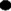 Обучающийся получит возможность научиться:корректировать свои действия в соответствии с изменяющейся ситуацией;самостоятельно формулировать задание.Познавательные УУД Обучающийся научится:первоначальному представлению о мире как о многоязычном и многонациональном сообществе;опознавать грамматические явления, отсутствующие в русском языке, например, артикли;систематизировать слова, например, по тематическому принципу;умение пользоваться справочным материалом, представленным в виде таблиц, схем, правил.Обучающийся получит возможность научиться:пользоваться двуязычным словарём учебника (в том числе транскрипцией), компьютерным словарём;пользоваться языковой догадкой, например, при опознавании интернационализмов;работать с текстом (прогнозировать содержание текста по заголовку, иллюстрациям и др.);расширять общелингвистический кругозор.Коммуникативные УУД Обучающийся научится:понимать на слух речь учителя и одноклассников;понимать основное содержание небольших доступных текстов в аудиозаписи, построенных на изученном языковом материале;владеть техникой чтения и письма;писать с опорой на образец поздравление с праздником и короткое личное письмо;научиться, на элементарном уровне, рассказывать о себе/семье/друге;вести элементарный этикетный диалог в ограниченном круге типичных ситуаций общения (диалог-расспрос, диалог-побуждение к действию).Обучающийся получит возможность научиться:организовывать и планировать учебное сотрудничество с учителем и сверстниками, работать в группе;осуществлять самонаблюдение и самооценку в доступных младшему школьнику пределах;использовать элементарные нормы речевого этикета, быть вежливым доброжелательным речевым партнером.Предметные результатыIII  Тематическое планирование для 2 класса с определением основных видов учебной деятельности 
(совмещенный вариант с поурочным планированием)Содержательная линия «Коммуникативные умения»Содержательная линия «Коммуникативные умения»Содержательная линия «Коммуникативные умения»РазделУченик научитсяУченик получит возможность научитьсяГоворение.участвовать в элементарных диалогах, соблюдая нормы речевого этикета, принятые в англоязычных странах;составлять небольшое описание предмета, картинки, персонажа воспроизводить наизусть небольшие произведения детского фольклораАудирование.понимать на слух речь учителя и одноклассников при непосредственном общении и вербально/невербально реагировать на услышанноеиспользовать контекстуальную или языковую догадку при восприятии на слух текстов, содержащих некоторые незнакомые словаЧтение.соотносить графический образ английского слова с его звуковым образом;читать вслух небольшой текст, построенный на изученном языковом материале, соблюдая правила произношения и соответствующую интонациюдогадываться о значении незнакомых слов по контексту сравнение, эпитет)Письмо.выписывать из текста слова, словосочетания и предложения;писать поздравительную открытку с Днем рождения (с опорой на образец)в письменной форме кратко отвечать на вопросы к текстуСодержательная линия «Языковые средства и навыки оперирования ими»Содержательная линия «Языковые средства и навыки оперирования ими»Содержательная линия «Языковые средства и навыки оперирования ими»Графика, каллиграфия, орфография.воспроизводить графически и каллиграфически корректно все буквы английского алфавита (полупечатное написание букв, буквосочетаний, слов);пользоваться английским алфавитом, знать последовательность букв в нем;группировать слова в соответствии с изученными правилами чтенияФонетическая сторона речиразличать на слух и адекватно произносить все звуки английского языка, соблюдая нормы произношения звуковЛексическая сторона речи.узнавать в письменном и устном тексте изученные лексические единицы, в том числе словосочетания, в пределах тематики на уровне  начального образованияопираться на языковую догадку в процессе и аудирования (интернациональные и сложные слова).Грамматическая сторона речираспознавать и употреблять в речи основные коммуникативные типы предложенийиспользовать в речи безличные предложения (It’s cold.), предложения с конструкцией there is/there are№Датаплан/фактТема урокаФорма контроляИспользование ПО,ЦОР, учебного оборудованияХарактеристикаучебной деятельности учащихсяЗнакомство  (7 ч)Знакомство  (7 ч)Знакомство  (7 ч)Знакомство  (7 ч)Знакомство  (7 ч)Знакомство  (7 ч)1Знакомство с одноклассниками, учителем. Приветствие, прощание (с использованием типичных фраз речевого этикета). Имя.Устный опрос.Аудиоприложение к учебнику. Алфавит.Пользоваться учебником и рабочей тетрадью, опираясь на условные обозначения и их структуру.Понимать в целом речь учителя по ходу урока.Понимать речь одноклассников.Знакомиться, приветствовать и прощаться друг с другом, используя элементарные формулы речевого этикета.Различать и называть буквы английского алфавита.Воспроизводить буквы графически и каллиграфически (полупечатное написание заглавных и строчных букв). Понимать различие между гласными и согласными.Отличать буквы алфавита от знаков транскрипции, уметь читать знаки транскрипции, соответствующие изученным гласным.Расспрашивать собеседника о нем самом, о его одноклассниках, семье в ходе вежливого элементарного диалога-расспроса (возраст, имя, что умеет делать).Понимать на слух текст, построенный на знакомом материале, с опорой на картинку.Рассказывать о себе, одноклассниках и семье (с опорой на план в виде моделей).Описывать животных, называя их цвет и сообщая, что они умеют делать (с опорой на картинку, модель). Считать до десяти.Выражать благодарность, просьбу, одобрение действиям одноклассников, отдавать распоряжения.Рассказывать о том, что имеется в портфеле.Воспроизводить наизусть тексты выученных рифмовок и песен, сопровождая действиями.2Буквы английского алфавита а - h. Адекватное произношение и различение на слух изученных звуков английского языка. Лексика на изученные буквы.Устный опрос.Аудиоприложение к учебнику. Алфавит. Игрушки-животные.Пользоваться учебником и рабочей тетрадью, опираясь на условные обозначения и их структуру.Понимать в целом речь учителя по ходу урока.Понимать речь одноклассников.Знакомиться, приветствовать и прощаться друг с другом, используя элементарные формулы речевого этикета.Различать и называть буквы английского алфавита.Воспроизводить буквы графически и каллиграфически (полупечатное написание заглавных и строчных букв). Понимать различие между гласными и согласными.Отличать буквы алфавита от знаков транскрипции, уметь читать знаки транскрипции, соответствующие изученным гласным.Расспрашивать собеседника о нем самом, о его одноклассниках, семье в ходе вежливого элементарного диалога-расспроса (возраст, имя, что умеет делать).Понимать на слух текст, построенный на знакомом материале, с опорой на картинку.Рассказывать о себе, одноклассниках и семье (с опорой на план в виде моделей).Описывать животных, называя их цвет и сообщая, что они умеют делать (с опорой на картинку, модель). Считать до десяти.Выражать благодарность, просьбу, одобрение действиям одноклассников, отдавать распоряжения.Рассказывать о том, что имеется в портфеле.Воспроизводить наизусть тексты выученных рифмовок и песен, сопровождая действиями.3\Буквы английского алфавита i – g. Лексика на изученные буквы.Устный опрос.Аудиоприложение к учебнику. Алфавит. Игрушки-животные. Геометрические фигуры, карточки с цифрами.Пользоваться учебником и рабочей тетрадью, опираясь на условные обозначения и их структуру.Понимать в целом речь учителя по ходу урока.Понимать речь одноклассников.Знакомиться, приветствовать и прощаться друг с другом, используя элементарные формулы речевого этикета.Различать и называть буквы английского алфавита.Воспроизводить буквы графически и каллиграфически (полупечатное написание заглавных и строчных букв). Понимать различие между гласными и согласными.Отличать буквы алфавита от знаков транскрипции, уметь читать знаки транскрипции, соответствующие изученным гласным.Расспрашивать собеседника о нем самом, о его одноклассниках, семье в ходе вежливого элементарного диалога-расспроса (возраст, имя, что умеет делать).Понимать на слух текст, построенный на знакомом материале, с опорой на картинку.Рассказывать о себе, одноклассниках и семье (с опорой на план в виде моделей).Описывать животных, называя их цвет и сообщая, что они умеют делать (с опорой на картинку, модель). Считать до десяти.Выражать благодарность, просьбу, одобрение действиям одноклассников, отдавать распоряжения.Рассказывать о том, что имеется в портфеле.Воспроизводить наизусть тексты выученных рифмовок и песен, сопровождая действиями.4Буквы английского алфавита r – z. Лексика на изученные буквы. Ударение в слове.Устный опрос.Аудиоприложение к учебнику. Алфавит. Игрушки-животные. Геометрические фигуры, карточки с цифрами.Пользоваться учебником и рабочей тетрадью, опираясь на условные обозначения и их структуру.Понимать в целом речь учителя по ходу урока.Понимать речь одноклассников.Знакомиться, приветствовать и прощаться друг с другом, используя элементарные формулы речевого этикета.Различать и называть буквы английского алфавита.Воспроизводить буквы графически и каллиграфически (полупечатное написание заглавных и строчных букв). Понимать различие между гласными и согласными.Отличать буквы алфавита от знаков транскрипции, уметь читать знаки транскрипции, соответствующие изученным гласным.Расспрашивать собеседника о нем самом, о его одноклассниках, семье в ходе вежливого элементарного диалога-расспроса (возраст, имя, что умеет делать).Понимать на слух текст, построенный на знакомом материале, с опорой на картинку.Рассказывать о себе, одноклассниках и семье (с опорой на план в виде моделей).Описывать животных, называя их цвет и сообщая, что они умеют делать (с опорой на картинку, модель). Считать до десяти.Выражать благодарность, просьбу, одобрение действиям одноклассников, отдавать распоряжения.Рассказывать о том, что имеется в портфеле.Воспроизводить наизусть тексты выученных рифмовок и песен, сопровождая действиями.5Английский алфавит. Буквосочетания sh и ch. Лексика с буквосочетаниями sh и ch. Вопросительное слово what.Устный опрос.Аудиоприложение к учебнику. Алфавит. Игрушки-животные. Геометрические фигуры, карточки с цифрами.Пользоваться учебником и рабочей тетрадью, опираясь на условные обозначения и их структуру.Понимать в целом речь учителя по ходу урока.Понимать речь одноклассников.Знакомиться, приветствовать и прощаться друг с другом, используя элементарные формулы речевого этикета.Различать и называть буквы английского алфавита.Воспроизводить буквы графически и каллиграфически (полупечатное написание заглавных и строчных букв). Понимать различие между гласными и согласными.Отличать буквы алфавита от знаков транскрипции, уметь читать знаки транскрипции, соответствующие изученным гласным.Расспрашивать собеседника о нем самом, о его одноклассниках, семье в ходе вежливого элементарного диалога-расспроса (возраст, имя, что умеет делать).Понимать на слух текст, построенный на знакомом материале, с опорой на картинку.Рассказывать о себе, одноклассниках и семье (с опорой на план в виде моделей).Описывать животных, называя их цвет и сообщая, что они умеют делать (с опорой на картинку, модель). Считать до десяти.Выражать благодарность, просьбу, одобрение действиям одноклассников, отдавать распоряжения.Рассказывать о том, что имеется в портфеле.Воспроизводить наизусть тексты выученных рифмовок и песен, сопровождая действиями.6Буквосочетания th, ph.  Лексика с буквосочетаниями th и ch.Устный опрос.Говорение.Аудиоприложение к учебнику. Алфавит. Игрушки-животные. Геометрические фигуры, карточки с цифрами.Пользоваться учебником и рабочей тетрадью, опираясь на условные обозначения и их структуру.Понимать в целом речь учителя по ходу урока.Понимать речь одноклассников.Знакомиться, приветствовать и прощаться друг с другом, используя элементарные формулы речевого этикета.Различать и называть буквы английского алфавита.Воспроизводить буквы графически и каллиграфически (полупечатное написание заглавных и строчных букв). Понимать различие между гласными и согласными.Отличать буквы алфавита от знаков транскрипции, уметь читать знаки транскрипции, соответствующие изученным гласным.Расспрашивать собеседника о нем самом, о его одноклассниках, семье в ходе вежливого элементарного диалога-расспроса (возраст, имя, что умеет делать).Понимать на слух текст, построенный на знакомом материале, с опорой на картинку.Рассказывать о себе, одноклассниках и семье (с опорой на план в виде моделей).Описывать животных, называя их цвет и сообщая, что они умеют делать (с опорой на картинку, модель). Считать до десяти.Выражать благодарность, просьбу, одобрение действиям одноклассников, отдавать распоряжения.Рассказывать о том, что имеется в портфеле.Воспроизводить наизусть тексты выученных рифмовок и песен, сопровождая действиями.7Письмо заглавных букв английского алфавита. Все буквы английского алфавита. Устный опрос.Говорение.Аудиоприложение к учебнику. Алфавит. Игрушки-животные. Геометрические фигуры, карточки с цифрами.Пользоваться учебником и рабочей тетрадью, опираясь на условные обозначения и их структуру.Понимать в целом речь учителя по ходу урока.Понимать речь одноклассников.Знакомиться, приветствовать и прощаться друг с другом, используя элементарные формулы речевого этикета.Различать и называть буквы английского алфавита.Воспроизводить буквы графически и каллиграфически (полупечатное написание заглавных и строчных букв). Понимать различие между гласными и согласными.Отличать буквы алфавита от знаков транскрипции, уметь читать знаки транскрипции, соответствующие изученным гласным.Расспрашивать собеседника о нем самом, о его одноклассниках, семье в ходе вежливого элементарного диалога-расспроса (возраст, имя, что умеет делать).Понимать на слух текст, построенный на знакомом материале, с опорой на картинку.Рассказывать о себе, одноклассниках и семье (с опорой на план в виде моделей).Описывать животных, называя их цвет и сообщая, что они умеют делать (с опорой на картинку, модель). Считать до десяти.Выражать благодарность, просьбу, одобрение действиям одноклассников, отдавать распоряжения.Рассказывать о том, что имеется в портфеле.Воспроизводить наизусть тексты выученных рифмовок и песен, сопровождая действиями.Вводный модуль. Моя семья (4 часа)Вводный модуль. Моя семья (4 часа)Вводный модуль. Моя семья (4 часа)Вводный модуль. Моя семья (4 часа)Вводный модуль. Моя семья (4 часа)Пользоваться учебником и рабочей тетрадью, опираясь на условные обозначения и их структуру.Понимать в целом речь учителя по ходу урока.Понимать речь одноклассников.Знакомиться, приветствовать и прощаться друг с другом, используя элементарные формулы речевого этикета.Различать и называть буквы английского алфавита.Воспроизводить буквы графически и каллиграфически (полупечатное написание заглавных и строчных букв). Понимать различие между гласными и согласными.Отличать буквы алфавита от знаков транскрипции, уметь читать знаки транскрипции, соответствующие изученным гласным.Расспрашивать собеседника о нем самом, о его одноклассниках, семье в ходе вежливого элементарного диалога-расспроса (возраст, имя, что умеет делать).Понимать на слух текст, построенный на знакомом материале, с опорой на картинку.Рассказывать о себе, одноклассниках и семье (с опорой на план в виде моделей).Описывать животных, называя их цвет и сообщая, что они умеют делать (с опорой на картинку, модель). Считать до десяти.Выражать благодарность, просьбу, одобрение действиям одноклассников, отдавать распоряжения.Рассказывать о том, что имеется в портфеле.Воспроизводить наизусть тексты выученных рифмовок и песен, сопровождая действиями.8Имена собственные. Указательное местоимение this.Устный опрос.Говорение.Аудиоприложение к учебнику. Алфавит. Игрушки-животные. Геометрические фигуры, карточки с цифрами.Пользоваться учебником и рабочей тетрадью, опираясь на условные обозначения и их структуру.Понимать в целом речь учителя по ходу урока.Понимать речь одноклассников.Знакомиться, приветствовать и прощаться друг с другом, используя элементарные формулы речевого этикета.Различать и называть буквы английского алфавита.Воспроизводить буквы графически и каллиграфически (полупечатное написание заглавных и строчных букв). Понимать различие между гласными и согласными.Отличать буквы алфавита от знаков транскрипции, уметь читать знаки транскрипции, соответствующие изученным гласным.Расспрашивать собеседника о нем самом, о его одноклассниках, семье в ходе вежливого элементарного диалога-расспроса (возраст, имя, что умеет делать).Понимать на слух текст, построенный на знакомом материале, с опорой на картинку.Рассказывать о себе, одноклассниках и семье (с опорой на план в виде моделей).Описывать животных, называя их цвет и сообщая, что они умеют делать (с опорой на картинку, модель). Считать до десяти.Выражать благодарность, просьбу, одобрение действиям одноклассников, отдавать распоряжения.Рассказывать о том, что имеется в портфеле.Воспроизводить наизусть тексты выученных рифмовок и песен, сопровождая действиями.9Ре ль учителя и одноклассников в процессе общения на уроке и вербальное/невербальное реагирование на услышанное. Приветствие. Знакомство.Устный опрос.Говорение.Аудиоприложение к учебнику. Алфавит. Игрушки-животные. Геометрические фигуры, карточки с цифрами.Пользоваться учебником и рабочей тетрадью, опираясь на условные обозначения и их структуру.Понимать в целом речь учителя по ходу урока.Понимать речь одноклассников.Знакомиться, приветствовать и прощаться друг с другом, используя элементарные формулы речевого этикета.Различать и называть буквы английского алфавита.Воспроизводить буквы графически и каллиграфически (полупечатное написание заглавных и строчных букв). Понимать различие между гласными и согласными.Отличать буквы алфавита от знаков транскрипции, уметь читать знаки транскрипции, соответствующие изученным гласным.Расспрашивать собеседника о нем самом, о его одноклассниках, семье в ходе вежливого элементарного диалога-расспроса (возраст, имя, что умеет делать).Понимать на слух текст, построенный на знакомом материале, с опорой на картинку.Рассказывать о себе, одноклассниках и семье (с опорой на план в виде моделей).Описывать животных, называя их цвет и сообщая, что они умеют делать (с опорой на картинку, модель). Считать до десяти.Выражать благодарность, просьбу, одобрение действиям одноклассников, отдавать распоряжения.Рассказывать о том, что имеется в портфеле.Воспроизводить наизусть тексты выученных рифмовок и песен, сопровождая действиями.10Я и моя семья. Члены семьи, их имена. Небольшие произведения детского фольклора на изучаемом иностранном языке (песни).Устный опрос.Говорение.Аудиоприложение к учебнику. Алфавит. Игрушки-животные. Геометрические фигуры, карточки с цифрами.Пользоваться учебником и рабочей тетрадью, опираясь на условные обозначения и их структуру.Понимать в целом речь учителя по ходу урока.Понимать речь одноклассников.Знакомиться, приветствовать и прощаться друг с другом, используя элементарные формулы речевого этикета.Различать и называть буквы английского алфавита.Воспроизводить буквы графически и каллиграфически (полупечатное написание заглавных и строчных букв). Понимать различие между гласными и согласными.Отличать буквы алфавита от знаков транскрипции, уметь читать знаки транскрипции, соответствующие изученным гласным.Расспрашивать собеседника о нем самом, о его одноклассниках, семье в ходе вежливого элементарного диалога-расспроса (возраст, имя, что умеет делать).Понимать на слух текст, построенный на знакомом материале, с опорой на картинку.Рассказывать о себе, одноклассниках и семье (с опорой на план в виде моделей).Описывать животных, называя их цвет и сообщая, что они умеют делать (с опорой на картинку, модель). Считать до десяти.Выражать благодарность, просьбу, одобрение действиям одноклассников, отдавать распоряжения.Рассказывать о том, что имеется в портфеле.Воспроизводить наизусть тексты выученных рифмовок и песен, сопровождая действиями.11Названия цветов. Члены семьи, их внешность.Устный опрос.Говорение.Аудиоприложение к учебнику. Алфавит. Игрушки-животные. Геометрические фигуры, карточки с цифрами, карточки с буквами.Пользоваться учебником и рабочей тетрадью, опираясь на условные обозначения и их структуру.Понимать в целом речь учителя по ходу урока.Понимать речь одноклассников.Знакомиться, приветствовать и прощаться друг с другом, используя элементарные формулы речевого этикета.Различать и называть буквы английского алфавита.Воспроизводить буквы графически и каллиграфически (полупечатное написание заглавных и строчных букв). Понимать различие между гласными и согласными.Отличать буквы алфавита от знаков транскрипции, уметь читать знаки транскрипции, соответствующие изученным гласным.Расспрашивать собеседника о нем самом, о его одноклассниках, семье в ходе вежливого элементарного диалога-расспроса (возраст, имя, что умеет делать).Понимать на слух текст, построенный на знакомом материале, с опорой на картинку.Рассказывать о себе, одноклассниках и семье (с опорой на план в виде моделей).Описывать животных, называя их цвет и сообщая, что они умеют делать (с опорой на картинку, модель). Считать до десяти.Выражать благодарность, просьбу, одобрение действиям одноклассников, отдавать распоряжения.Рассказывать о том, что имеется в портфеле.Воспроизводить наизусть тексты выученных рифмовок и песен, сопровождая действиями.Модуль 1. Мой дом (11 часов)Модуль 1. Мой дом (11 часов)Модуль 1. Мой дом (11 часов)Модуль 1. Мой дом (11 часов)Модуль 1. Мой дом (11 часов)Пользоваться учебником и рабочей тетрадью, опираясь на условные обозначения и их структуру.Понимать в целом речь учителя по ходу урока.Понимать речь одноклассников.Знакомиться, приветствовать и прощаться друг с другом, используя элементарные формулы речевого этикета.Различать и называть буквы английского алфавита.Воспроизводить буквы графически и каллиграфически (полупечатное написание заглавных и строчных букв). Понимать различие между гласными и согласными.Отличать буквы алфавита от знаков транскрипции, уметь читать знаки транскрипции, соответствующие изученным гласным.Расспрашивать собеседника о нем самом, о его одноклассниках, семье в ходе вежливого элементарного диалога-расспроса (возраст, имя, что умеет делать).Понимать на слух текст, построенный на знакомом материале, с опорой на картинку.Рассказывать о себе, одноклассниках и семье (с опорой на план в виде моделей).Описывать животных, называя их цвет и сообщая, что они умеют делать (с опорой на картинку, модель). Считать до десяти.Выражать благодарность, просьбу, одобрение действиям одноклассников, отдавать распоряжения.Рассказывать о том, что имеется в портфеле.Воспроизводить наизусть тексты выученных рифмовок и песен, сопровождая действиями.12Мой дом. Предметы мебели. Описание предметов мебели.Устный опрос.Говорение.Аудиоприложение к учебнику. Алфавит. Игрушки-животные. Геометрические фигуры, карточки с цифрами, карточки с буквами.Пользоваться учебником и рабочей тетрадью, опираясь на условные обозначения и их структуру.Понимать в целом речь учителя по ходу урока.Понимать речь одноклассников.Знакомиться, приветствовать и прощаться друг с другом, используя элементарные формулы речевого этикета.Различать и называть буквы английского алфавита.Воспроизводить буквы графически и каллиграфически (полупечатное написание заглавных и строчных букв). Понимать различие между гласными и согласными.Отличать буквы алфавита от знаков транскрипции, уметь читать знаки транскрипции, соответствующие изученным гласным.Расспрашивать собеседника о нем самом, о его одноклассниках, семье в ходе вежливого элементарного диалога-расспроса (возраст, имя, что умеет делать).Понимать на слух текст, построенный на знакомом материале, с опорой на картинку.Рассказывать о себе, одноклассниках и семье (с опорой на план в виде моделей).Описывать животных, называя их цвет и сообщая, что они умеют делать (с опорой на картинку, модель). Считать до десяти.Выражать благодарность, просьбу, одобрение действиям одноклассников, отдавать распоряжения.Рассказывать о том, что имеется в портфеле.Воспроизводить наизусть тексты выученных рифмовок и песен, сопровождая действиями.13Названия предметов мебели и цветов. Диалог-расспрос (запрос информации и ответ на него).Устный опрос.Говорение.Аудиоприложение к учебнику. Алфавит. Игрушки-животные. Геометрические фигуры, карточки с цифрами, карточки с буквами.Пользоваться учебником и рабочей тетрадью, опираясь на условные обозначения и их структуру.Понимать в целом речь учителя по ходу урока.Понимать речь одноклассников.Знакомиться, приветствовать и прощаться друг с другом, используя элементарные формулы речевого этикета.Различать и называть буквы английского алфавита.Воспроизводить буквы графически и каллиграфически (полупечатное написание заглавных и строчных букв). Понимать различие между гласными и согласными.Отличать буквы алфавита от знаков транскрипции, уметь читать знаки транскрипции, соответствующие изученным гласным.Расспрашивать собеседника о нем самом, о его одноклассниках, семье в ходе вежливого элементарного диалога-расспроса (возраст, имя, что умеет делать).Понимать на слух текст, построенный на знакомом материале, с опорой на картинку.Рассказывать о себе, одноклассниках и семье (с опорой на план в виде моделей).Описывать животных, называя их цвет и сообщая, что они умеют делать (с опорой на картинку, модель). Считать до десяти.Выражать благодарность, просьбу, одобрение действиям одноклассников, отдавать распоряжения.Рассказывать о том, что имеется в портфеле.Воспроизводить наизусть тексты выученных рифмовок и песен, сопровождая действиями.14Мир вокруг меня. Мой дом, комната: названия комнат. Вопросительное слово where. Местоимения she и he.Устный опрос.Говорение.Аудиоприложение к учебнику. Алфавит. Игрушки-животные. Геометрические фигуры, карточки с цифрами, карточки с буквами, карточки со звуками.Пользоваться учебником и рабочей тетрадью, опираясь на условные обозначения и их структуру.Понимать в целом речь учителя по ходу урока.Понимать речь одноклассников.Знакомиться, приветствовать и прощаться друг с другом, используя элементарные формулы речевого этикета.Различать и называть буквы английского алфавита.Воспроизводить буквы графически и каллиграфически (полупечатное написание заглавных и строчных букв). Понимать различие между гласными и согласными.Отличать буквы алфавита от знаков транскрипции, уметь читать знаки транскрипции, соответствующие изученным гласным.Расспрашивать собеседника о нем самом, о его одноклассниках, семье в ходе вежливого элементарного диалога-расспроса (возраст, имя, что умеет делать).Понимать на слух текст, построенный на знакомом материале, с опорой на картинку.Рассказывать о себе, одноклассниках и семье (с опорой на план в виде моделей).Описывать животных, называя их цвет и сообщая, что они умеют делать (с опорой на картинку, модель). Считать до десяти.Выражать благодарность, просьбу, одобрение действиям одноклассников, отдавать распоряжения.Рассказывать о том, что имеется в портфеле.Воспроизводить наизусть тексты выученных рифмовок и песен, сопровождая действиями.15Мой дом. Названия комнат. Небольшие произведения детского фольклора на изучаемом иностранном языке (рифмовки).Устный опрос.Говорение.Аудиоприложение к учебнику. Алфавит. Игрушки-животные. Геометрические фигуры, карточки с цифрами, карточки с буквами, карточки со звуками.Пользоваться учебником и рабочей тетрадью, опираясь на условные обозначения и их структуру.Понимать в целом речь учителя по ходу урока.Понимать речь одноклассников.Знакомиться, приветствовать и прощаться друг с другом, используя элементарные формулы речевого этикета.Различать и называть буквы английского алфавита.Воспроизводить буквы графически и каллиграфически (полупечатное написание заглавных и строчных букв). Понимать различие между гласными и согласными.Отличать буквы алфавита от знаков транскрипции, уметь читать знаки транскрипции, соответствующие изученным гласным.Расспрашивать собеседника о нем самом, о его одноклассниках, семье в ходе вежливого элементарного диалога-расспроса (возраст, имя, что умеет делать).Понимать на слух текст, построенный на знакомом материале, с опорой на картинку.Рассказывать о себе, одноклассниках и семье (с опорой на план в виде моделей).Описывать животных, называя их цвет и сообщая, что они умеют делать (с опорой на картинку, модель). Считать до десяти.Выражать благодарность, просьбу, одобрение действиям одноклассников, отдавать распоряжения.Рассказывать о том, что имеется в портфеле.Воспроизводить наизусть тексты выученных рифмовок и песен, сопровождая действиями.16Названия комнат, предметов мебели и цветов. Речевые структуры No, she/he isn’t. Yes, she/he is.Устный опрос.Говорение.Аудиоприложение к учебнику. Алфавит. Игрушки-животные. Геометрические фигуры, карточки с цифрами, карточки с буквами, карточки со звуками.Пользоваться учебником и рабочей тетрадью, опираясь на условные обозначения и их структуру.Понимать в целом речь учителя по ходу урока.Понимать речь одноклассников.Знакомиться, приветствовать и прощаться друг с другом, используя элементарные формулы речевого этикета.Различать и называть буквы английского алфавита.Воспроизводить буквы графически и каллиграфически (полупечатное написание заглавных и строчных букв). Понимать различие между гласными и согласными.Отличать буквы алфавита от знаков транскрипции, уметь читать знаки транскрипции, соответствующие изученным гласным.Расспрашивать собеседника о нем самом, о его одноклассниках, семье в ходе вежливого элементарного диалога-расспроса (возраст, имя, что умеет делать).Понимать на слух текст, построенный на знакомом материале, с опорой на картинку.Рассказывать о себе, одноклассниках и семье (с опорой на план в виде моделей).Описывать животных, называя их цвет и сообщая, что они умеют делать (с опорой на картинку, модель). Считать до десяти.Выражать благодарность, просьбу, одобрение действиям одноклассников, отдавать распоряжения.Рассказывать о том, что имеется в портфеле.Воспроизводить наизусть тексты выученных рифмовок и песен, сопровождая действиями.17Чтение буквы е в закрытом слоге и буквосочетании ее на примере изученных слов.Аудиоприложение к учебнику. Алфавит. Игрушки-животные. Геометрические фигуры, карточки с цифрами, карточки с буквами, карточки со звуками.Пользоваться учебником и рабочей тетрадью, опираясь на условные обозначения и их структуру.Понимать в целом речь учителя по ходу урока.Понимать речь одноклассников.Знакомиться, приветствовать и прощаться друг с другом, используя элементарные формулы речевого этикета.Различать и называть буквы английского алфавита.Воспроизводить буквы графически и каллиграфически (полупечатное написание заглавных и строчных букв). Понимать различие между гласными и согласными.Отличать буквы алфавита от знаков транскрипции, уметь читать знаки транскрипции, соответствующие изученным гласным.Расспрашивать собеседника о нем самом, о его одноклассниках, семье в ходе вежливого элементарного диалога-расспроса (возраст, имя, что умеет делать).Понимать на слух текст, построенный на знакомом материале, с опорой на картинку.Рассказывать о себе, одноклассниках и семье (с опорой на план в виде моделей).Описывать животных, называя их цвет и сообщая, что они умеют делать (с опорой на картинку, модель). Считать до десяти.Выражать благодарность, просьбу, одобрение действиям одноклассников, отдавать распоряжения.Рассказывать о том, что имеется в портфеле.Воспроизводить наизусть тексты выученных рифмовок и песен, сопровождая действиями.18Закрепление языкового материала Модуля 1. Описание своей комнаты/спальни.Устный опрос.Говорение.Аудиоприложение к учебнику. Алфавит. Игрушки-животные. Геометрические фигуры, карточки с цифрами, карточки с буквами, карточки со звуками.Пользоваться учебником и рабочей тетрадью, опираясь на условные обозначения и их структуру.Понимать в целом речь учителя по ходу урока.Понимать речь одноклассников.Знакомиться, приветствовать и прощаться друг с другом, используя элементарные формулы речевого этикета.Различать и называть буквы английского алфавита.Воспроизводить буквы графически и каллиграфически (полупечатное написание заглавных и строчных букв). Понимать различие между гласными и согласными.Отличать буквы алфавита от знаков транскрипции, уметь читать знаки транскрипции, соответствующие изученным гласным.Расспрашивать собеседника о нем самом, о его одноклассниках, семье в ходе вежливого элементарного диалога-расспроса (возраст, имя, что умеет делать).Понимать на слух текст, построенный на знакомом материале, с опорой на картинку.Рассказывать о себе, одноклассниках и семье (с опорой на план в виде моделей).Описывать животных, называя их цвет и сообщая, что они умеют делать (с опорой на картинку, модель). Считать до десяти.Выражать благодарность, просьбу, одобрение действиям одноклассников, отдавать распоряжения.Рассказывать о том, что имеется в портфеле.Воспроизводить наизусть тексты выученных рифмовок и песен, сопровождая действиями.19Страна изучаемого языка и родная страна. Общие сведения: название.  Сады Великобритании и России.Устный опрос.Говорение.Аудиоприложение к учебнику. Алфавит. Игрушки-животные. Геометрические фигуры, карточки с цифрами, карточки с буквами, карточки со звуками.Расспрашивать собеседника о том, что/кто у него есть.Пользоваться планом в виде моделей при составлении рассказа о друге.Образовывать имена существительные во множественном числе, пользуясь правилом.Узнавать в речи и использовать словосочетания: числительное и существительное.Воспринимать на слух  и понимать короткие тексты, построенные на знакомом материале.Приглашать собеседника принять участие в совместной деятельности и реагировать на приглашение.Планировать свою деятельность для выполнения проекта.Рассказывать о себе, сообщая, в какие спортивные игры школьник умеет играть, а также узнавать у собеседника, в какие спортивные игры умеет играть он.Советовать собеседнику, чем он может заняться во время каникул.Знать и правильно в нужном порядке произносить все буквы английского алфавита.Работать в группах при выполнении проекта.Поздравлять членов семьи и друзей с Новым годом.Систематизировать и сгруппировывать по темам всю изученную лексику под руководством учителя.20Небольшие произведения детского фольклора на изучаемом иностранном языке. Сказка «The Town Mouse and The Country Mouse».Устный опрос.Говорение.Аудиоприложение к учебнику. Алфавит. Игрушки-животные. Геометрические фигуры, карточки с цифрами, карточки с буквами, карточки со звуками.Расспрашивать собеседника о том, что/кто у него есть.Пользоваться планом в виде моделей при составлении рассказа о друге.Образовывать имена существительные во множественном числе, пользуясь правилом.Узнавать в речи и использовать словосочетания: числительное и существительное.Воспринимать на слух  и понимать короткие тексты, построенные на знакомом материале.Приглашать собеседника принять участие в совместной деятельности и реагировать на приглашение.Планировать свою деятельность для выполнения проекта.Рассказывать о себе, сообщая, в какие спортивные игры школьник умеет играть, а также узнавать у собеседника, в какие спортивные игры умеет играть он.Советовать собеседнику, чем он может заняться во время каникул.Знать и правильно в нужном порядке произносить все буквы английского алфавита.Работать в группах при выполнении проекта.Поздравлять членов семьи и друзей с Новым годом.Систематизировать и сгруппировывать по темам всю изученную лексику под руководством учителя.21Закрепление языкового материала Модуля 1.Устный опрос.Говорение.Аудиоприложение к учебнику. Алфавит. Игрушки-животные. Геометрические фигуры, карточки с цифрами, карточки с буквами, карточки со звуками.Расспрашивать собеседника о том, что/кто у него есть.Пользоваться планом в виде моделей при составлении рассказа о друге.Образовывать имена существительные во множественном числе, пользуясь правилом.Узнавать в речи и использовать словосочетания: числительное и существительное.Воспринимать на слух  и понимать короткие тексты, построенные на знакомом материале.Приглашать собеседника принять участие в совместной деятельности и реагировать на приглашение.Планировать свою деятельность для выполнения проекта.Рассказывать о себе, сообщая, в какие спортивные игры школьник умеет играть, а также узнавать у собеседника, в какие спортивные игры умеет играть он.Советовать собеседнику, чем он может заняться во время каникул.Знать и правильно в нужном порядке произносить все буквы английского алфавита.Работать в группах при выполнении проекта.Поздравлять членов семьи и друзей с Новым годом.Систематизировать и сгруппировывать по темам всю изученную лексику под руководством учителя.22Контрольная работа № 1 по материалу Модуля 1.Контрольная работа.Аудиоприложение к учебнику. Алфавит. Игрушки-животные. Геометрические фигуры, карточки с цифрами, карточки с буквами, карточки со звуками.Расспрашивать собеседника о том, что/кто у него есть.Пользоваться планом в виде моделей при составлении рассказа о друге.Образовывать имена существительные во множественном числе, пользуясь правилом.Узнавать в речи и использовать словосочетания: числительное и существительное.Воспринимать на слух  и понимать короткие тексты, построенные на знакомом материале.Приглашать собеседника принять участие в совместной деятельности и реагировать на приглашение.Планировать свою деятельность для выполнения проекта.Рассказывать о себе, сообщая, в какие спортивные игры школьник умеет играть, а также узнавать у собеседника, в какие спортивные игры умеет играть он.Советовать собеседнику, чем он может заняться во время каникул.Знать и правильно в нужном порядке произносить все буквы английского алфавита.Работать в группах при выполнении проекта.Поздравлять членов семьи и друзей с Новым годом.Систематизировать и сгруппировывать по темам всю изученную лексику под руководством учителя.Модуль 2. Мой День рождения (11 часов)Модуль 2. Мой День рождения (11 часов)Модуль 2. Мой День рождения (11 часов)Модуль 2. Мой День рождения (11 часов)Модуль 2. Мой День рождения (11 часов)Расспрашивать собеседника о том, что/кто у него есть.Пользоваться планом в виде моделей при составлении рассказа о друге.Образовывать имена существительные во множественном числе, пользуясь правилом.Узнавать в речи и использовать словосочетания: числительное и существительное.Воспринимать на слух  и понимать короткие тексты, построенные на знакомом материале.Приглашать собеседника принять участие в совместной деятельности и реагировать на приглашение.Планировать свою деятельность для выполнения проекта.Рассказывать о себе, сообщая, в какие спортивные игры школьник умеет играть, а также узнавать у собеседника, в какие спортивные игры умеет играть он.Советовать собеседнику, чем он может заняться во время каникул.Знать и правильно в нужном порядке произносить все буквы английского алфавита.Работать в группах при выполнении проекта.Поздравлять членов семьи и друзей с Новым годом.Систематизировать и сгруппировывать по темам всю изученную лексику под руководством учителя.23Возраст. Семейные праздники: День рождения. Числительные от 1 до 10. Письмо по образцу поздравления с праздником.Устный опрос.Говорение.Аудиоприложение к учебнику. Алфавит. Игрушки-животные. Геометрические фигуры, карточки с цифрами, карточки с буквами, карточки со звуками.Расспрашивать собеседника о том, что/кто у него есть.Пользоваться планом в виде моделей при составлении рассказа о друге.Образовывать имена существительные во множественном числе, пользуясь правилом.Узнавать в речи и использовать словосочетания: числительное и существительное.Воспринимать на слух  и понимать короткие тексты, построенные на знакомом материале.Приглашать собеседника принять участие в совместной деятельности и реагировать на приглашение.Планировать свою деятельность для выполнения проекта.Рассказывать о себе, сообщая, в какие спортивные игры школьник умеет играть, а также узнавать у собеседника, в какие спортивные игры умеет играть он.Советовать собеседнику, чем он может заняться во время каникул.Знать и правильно в нужном порядке произносить все буквы английского алфавита.Работать в группах при выполнении проекта.Поздравлять членов семьи и друзей с Новым годом.Систематизировать и сгруппировывать по темам всю изученную лексику под руководством учителя.24Числительные от 1 до 10. Лексика и структуры по теме «День рождения».Устный опрос.Говорение.Аудиоприложение к учебнику. Алфавит. Игрушки-животные. Геометрические фигуры, карточки с цифрами, карточки с буквами, карточки со звуками.Расспрашивать собеседника о том, что/кто у него есть.Пользоваться планом в виде моделей при составлении рассказа о друге.Образовывать имена существительные во множественном числе, пользуясь правилом.Узнавать в речи и использовать словосочетания: числительное и существительное.Воспринимать на слух  и понимать короткие тексты, построенные на знакомом материале.Приглашать собеседника принять участие в совместной деятельности и реагировать на приглашение.Планировать свою деятельность для выполнения проекта.Рассказывать о себе, сообщая, в какие спортивные игры школьник умеет играть, а также узнавать у собеседника, в какие спортивные игры умеет играть он.Советовать собеседнику, чем он может заняться во время каникул.Знать и правильно в нужном порядке произносить все буквы английского алфавита.Работать в группах при выполнении проекта.Поздравлять членов семьи и друзей с Новым годом.Систематизировать и сгруппировывать по темам всю изученную лексику под руководством учителя.25Названия продуктов. Основные продукты питания. Небольшие доступные тексты в аудиозаписи, построенные в основном на изученном материале.Устный опрос.Говорение. Аудирование.Аудиоприложение к учебнику. Алфавит. Игрушки-животные. Геометрические фигуры, карточки с цифрами, карточки с буквами, карточки со звуками.Расспрашивать собеседника о том, что/кто у него есть.Пользоваться планом в виде моделей при составлении рассказа о друге.Образовывать имена существительные во множественном числе, пользуясь правилом.Узнавать в речи и использовать словосочетания: числительное и существительное.Воспринимать на слух  и понимать короткие тексты, построенные на знакомом материале.Приглашать собеседника принять участие в совместной деятельности и реагировать на приглашение.Планировать свою деятельность для выполнения проекта.Рассказывать о себе, сообщая, в какие спортивные игры школьник умеет играть, а также узнавать у собеседника, в какие спортивные игры умеет играть он.Советовать собеседнику, чем он может заняться во время каникул.Знать и правильно в нужном порядке произносить все буквы английского алфавита.Работать в группах при выполнении проекта.Поздравлять членов семьи и друзей с Новым годом.Систематизировать и сгруппировывать по темам всю изученную лексику под руководством учителя.26Слова по теме «Еда». Речевой образец «I like/don’t like», «I’ve got…»Устный опрос.Говорение.Аудиоприложение к учебнику. Алфавит. Игрушки-животные. Геометрические фигуры, карточки с цифрами, карточки с буквами, карточки со звуками.Расспрашивать собеседника о том, что/кто у него есть.Пользоваться планом в виде моделей при составлении рассказа о друге.Образовывать имена существительные во множественном числе, пользуясь правилом.Узнавать в речи и использовать словосочетания: числительное и существительное.Воспринимать на слух  и понимать короткие тексты, построенные на знакомом материале.Приглашать собеседника принять участие в совместной деятельности и реагировать на приглашение.Планировать свою деятельность для выполнения проекта.Рассказывать о себе, сообщая, в какие спортивные игры школьник умеет играть, а также узнавать у собеседника, в какие спортивные игры умеет играть он.Советовать собеседнику, чем он может заняться во время каникул.Знать и правильно в нужном порядке произносить все буквы английского алфавита.Работать в группах при выполнении проекта.Поздравлять членов семьи и друзей с Новым годом.Систематизировать и сгруппировывать по темам всю изученную лексику под руководством учителя.27Любимая еда. Диалог-расспрос о любимой еде одноклассника.Устный опрос.Говорение.Аудиоприложение к учебнику. Алфавит. Игрушки-животные. Геометрические фигуры, карточки с цифрами, карточки с буквами, карточки со звуками.Расспрашивать собеседника о том, что/кто у него есть.Пользоваться планом в виде моделей при составлении рассказа о друге.Образовывать имена существительные во множественном числе, пользуясь правилом.Узнавать в речи и использовать словосочетания: числительное и существительное.Воспринимать на слух  и понимать короткие тексты, построенные на знакомом материале.Приглашать собеседника принять участие в совместной деятельности и реагировать на приглашение.Планировать свою деятельность для выполнения проекта.Рассказывать о себе, сообщая, в какие спортивные игры школьник умеет играть, а также узнавать у собеседника, в какие спортивные игры умеет играть он.Советовать собеседнику, чем он может заняться во время каникул.Знать и правильно в нужном порядке произносить все буквы английского алфавита.Работать в группах при выполнении проекта.Поздравлять членов семьи и друзей с Новым годом.Систематизировать и сгруппировывать по темам всю изученную лексику под руководством учителя.28Грамматические структуры и лексика Модуля 2. Чтение буквы с на примере изученных слов.Устный опрос.Говорение.Аудиоприложение к учебнику. Алфавит. Игрушки-животные. Геометрические фигуры, карточки с цифрами, карточки с буквами, карточки со звуками.Расспрашивать собеседника о том, что/кто у него есть.Пользоваться планом в виде моделей при составлении рассказа о друге.Образовывать имена существительные во множественном числе, пользуясь правилом.Узнавать в речи и использовать словосочетания: числительное и существительное.Воспринимать на слух  и понимать короткие тексты, построенные на знакомом материале.Приглашать собеседника принять участие в совместной деятельности и реагировать на приглашение.Планировать свою деятельность для выполнения проекта.Рассказывать о себе, сообщая, в какие спортивные игры школьник умеет играть, а также узнавать у собеседника, в какие спортивные игры умеет играть он.Советовать собеседнику, чем он может заняться во время каникул.Знать и правильно в нужном порядке произносить все буквы английского алфавита.Работать в группах при выполнении проекта.Поздравлять членов семьи и друзей с Новым годом.Систематизировать и сгруппировывать по темам всю изученную лексику под руководством учителя.29Закрепление языкового материала модуля 2. Письмо о своей любимой еде.Устный опрос.Говорение.Аудиоприложение к учебнику. Алфавит. Игрушки-животные. Геометрические фигуры, карточки с цифрами, карточки с буквами, карточки со звуками.Расспрашивать собеседника о том, что/кто у него есть.Пользоваться планом в виде моделей при составлении рассказа о друге.Образовывать имена существительные во множественном числе, пользуясь правилом.Узнавать в речи и использовать словосочетания: числительное и существительное.Воспринимать на слух  и понимать короткие тексты, построенные на знакомом материале.Приглашать собеседника принять участие в совместной деятельности и реагировать на приглашение.Планировать свою деятельность для выполнения проекта.Рассказывать о себе, сообщая, в какие спортивные игры школьник умеет играть, а также узнавать у собеседника, в какие спортивные игры умеет играть он.Советовать собеседнику, чем он может заняться во время каникул.Знать и правильно в нужном порядке произносить все буквы английского алфавита.Работать в группах при выполнении проекта.Поздравлять членов семьи и друзей с Новым годом.Систематизировать и сгруппировывать по темам всю изученную лексику под руководством учителя.30Традиционные блюда британской и русской кухни.Устный опрос.Говорение.Аудирование.Аудиоприложение к учебнику. Алфавит. Игрушки-животные. Геометрические фигуры, карточки с цифрами, карточки с буквами, карточки со звуками.Расспрашивать собеседника о том, что/кто у него есть.Пользоваться планом в виде моделей при составлении рассказа о друге.Образовывать имена существительные во множественном числе, пользуясь правилом.Узнавать в речи и использовать словосочетания: числительное и существительное.Воспринимать на слух  и понимать короткие тексты, построенные на знакомом материале.Приглашать собеседника принять участие в совместной деятельности и реагировать на приглашение.Планировать свою деятельность для выполнения проекта.Рассказывать о себе, сообщая, в какие спортивные игры школьник умеет играть, а также узнавать у собеседника, в какие спортивные игры умеет играть он.Советовать собеседнику, чем он может заняться во время каникул.Знать и правильно в нужном порядке произносить все буквы английского алфавита.Работать в группах при выполнении проекта.Поздравлять членов семьи и друзей с Новым годом.Систематизировать и сгруппировывать по темам всю изученную лексику под руководством учителя.31Закрепление языкового материала модуля 2.  Сказка «The Town Mouse and The Country Mouse».Контрольная работа. Аудирование. Говорение.Аудиоприложение к учебнику. Алфавит. Игрушки-животные. Геометрические фигуры, карточки с цифрами, карточки с буквами, карточки со звуками.Расспрашивать собеседника о том, что/кто у него есть.Пользоваться планом в виде моделей при составлении рассказа о друге.Образовывать имена существительные во множественном числе, пользуясь правилом.Узнавать в речи и использовать словосочетания: числительное и существительное.Воспринимать на слух  и понимать короткие тексты, построенные на знакомом материале.Приглашать собеседника принять участие в совместной деятельности и реагировать на приглашение.Планировать свою деятельность для выполнения проекта.Рассказывать о себе, сообщая, в какие спортивные игры школьник умеет играть, а также узнавать у собеседника, в какие спортивные игры умеет играть он.Советовать собеседнику, чем он может заняться во время каникул.Знать и правильно в нужном порядке произносить все буквы английского алфавита.Работать в группах при выполнении проекта.Поздравлять членов семьи и друзей с Новым годом.Систематизировать и сгруппировывать по темам всю изученную лексику под руководством учителя.32Повторение и закрепление языкового материала модуля 2.Проект.Устный опрос.Говорение.Аудиоприложение к учебнику. Алфавит. Игрушки-животные. Геометрические фигуры, карточки с цифрами, карточки с буквами, карточки со звуками.Расспрашивать собеседника о том, что/кто у него есть.Пользоваться планом в виде моделей при составлении рассказа о друге.Образовывать имена существительные во множественном числе, пользуясь правилом.Узнавать в речи и использовать словосочетания: числительное и существительное.Воспринимать на слух  и понимать короткие тексты, построенные на знакомом материале.Приглашать собеседника принять участие в совместной деятельности и реагировать на приглашение.Планировать свою деятельность для выполнения проекта.Рассказывать о себе, сообщая, в какие спортивные игры школьник умеет играть, а также узнавать у собеседника, в какие спортивные игры умеет играть он.Советовать собеседнику, чем он может заняться во время каникул.Знать и правильно в нужном порядке произносить все буквы английского алфавита.Работать в группах при выполнении проекта.Поздравлять членов семьи и друзей с Новым годом.Систематизировать и сгруппировывать по темам всю изученную лексику под руководством учителя.33Контрольная работа № 2 по материалу модуля 2.Устный опрос.Говорение.Аудиоприложение к учебнику. Алфавит. Картинки с изображением фермы, леса зоопарка, дома. Грамматические символы.Рассказывать о себе, своем друге, других людях, героях сказок.Расспрашивать собеседника  о его друге, семье, о том, где он живет.Понимать на слух текст, построенный на знакомом материале с опорой на иллюстрацию.Описывать людей и животных.Употреблять глаголы в 3 лице единственного числа в Present Simple.Употреблять существительные в притяжательном падеже.Строить простейшее высказывание с элементами рассуждения, используя фразу I think.Отдавать распоряжения и вежливо выражать просьбу.Соотносить графический образ слова с его звуковым образом на основе знания правил чтения. Читать знаки транскрипции, передающие гласные звуки в открытом и закрытом слоге.Читать вслух слова и короткие тексты, соблюдая ударение в словах и интонацию в целом.Читать про себя и понимать короткие учебные тексты, содержащие знакомый материал.Повторить и обобщить под руководством учителя краткие отрицательные формы глаголов is, can, has got.Понимать роль личных местоимений и употреблять их в речи.Воспроизводить некоторые произведения детского фольклора.Владеть элементарными умениями самооценки при выполнении проверочной работы.Самостоятельно подготовить, пользуясь инструкцией, закладку для книги  с загадкой о животном.Модуль 3. Мои животные (11 часов)Модуль 3. Мои животные (11 часов)Модуль 3. Мои животные (11 часов)Модуль 3. Мои животные (11 часов)Модуль 3. Мои животные (11 часов)Рассказывать о себе, своем друге, других людях, героях сказок.Расспрашивать собеседника  о его друге, семье, о том, где он живет.Понимать на слух текст, построенный на знакомом материале с опорой на иллюстрацию.Описывать людей и животных.Употреблять глаголы в 3 лице единственного числа в Present Simple.Употреблять существительные в притяжательном падеже.Строить простейшее высказывание с элементами рассуждения, используя фразу I think.Отдавать распоряжения и вежливо выражать просьбу.Соотносить графический образ слова с его звуковым образом на основе знания правил чтения. Читать знаки транскрипции, передающие гласные звуки в открытом и закрытом слоге.Читать вслух слова и короткие тексты, соблюдая ударение в словах и интонацию в целом.Читать про себя и понимать короткие учебные тексты, содержащие знакомый материал.Повторить и обобщить под руководством учителя краткие отрицательные формы глаголов is, can, has got.Понимать роль личных местоимений и употреблять их в речи.Воспроизводить некоторые произведения детского фольклора.Владеть элементарными умениями самооценки при выполнении проверочной работы.Самостоятельно подготовить, пользуясь инструкцией, закладку для книги  с загадкой о животном.34Названия некоторых животных. Рассказ о том, что они умеют делать.Устный опрос.Говорение.Аудиоприложение к учебнику. Алфавит. Картинки с изображением фермы, леса зоопарка, дома. Грамматические символы.Рассказывать о себе, своем друге, других людях, героях сказок.Расспрашивать собеседника  о его друге, семье, о том, где он живет.Понимать на слух текст, построенный на знакомом материале с опорой на иллюстрацию.Описывать людей и животных.Употреблять глаголы в 3 лице единственного числа в Present Simple.Употреблять существительные в притяжательном падеже.Строить простейшее высказывание с элементами рассуждения, используя фразу I think.Отдавать распоряжения и вежливо выражать просьбу.Соотносить графический образ слова с его звуковым образом на основе знания правил чтения. Читать знаки транскрипции, передающие гласные звуки в открытом и закрытом слоге.Читать вслух слова и короткие тексты, соблюдая ударение в словах и интонацию в целом.Читать про себя и понимать короткие учебные тексты, содержащие знакомый материал.Повторить и обобщить под руководством учителя краткие отрицательные формы глаголов is, can, has got.Понимать роль личных местоимений и употреблять их в речи.Воспроизводить некоторые произведения детского фольклора.Владеть элементарными умениями самооценки при выполнении проверочной работы.Самостоятельно подготовить, пользуясь инструкцией, закладку для книги  с загадкой о животном.35Лексика по теме «Животные». Структуры I/She/He can. Дикие и домашние животные.Устный опрос.Говорение.Аудиоприложение к учебнику. Алфавит. Картинки с изображением фермы, леса зоопарка, дома. Грамматические символы.Рассказывать о себе, своем друге, других людях, героях сказок.Расспрашивать собеседника  о его друге, семье, о том, где он живет.Понимать на слух текст, построенный на знакомом материале с опорой на иллюстрацию.Описывать людей и животных.Употреблять глаголы в 3 лице единственного числа в Present Simple.Употреблять существительные в притяжательном падеже.Строить простейшее высказывание с элементами рассуждения, используя фразу I think.Отдавать распоряжения и вежливо выражать просьбу.Соотносить графический образ слова с его звуковым образом на основе знания правил чтения. Читать знаки транскрипции, передающие гласные звуки в открытом и закрытом слоге.Читать вслух слова и короткие тексты, соблюдая ударение в словах и интонацию в целом.Читать про себя и понимать короткие учебные тексты, содержащие знакомый материал.Повторить и обобщить под руководством учителя краткие отрицательные формы глаголов is, can, has got.Понимать роль личных местоимений и употреблять их в речи.Воспроизводить некоторые произведения детского фольклора.Владеть элементарными умениями самооценки при выполнении проверочной работы.Самостоятельно подготовить, пользуясь инструкцией, закладку для книги  с загадкой о животном.36Рассказ о том, что я умею делать. Речевые структуры Can you jump? Yes, I can. No, I can’t.Устный опрос.Говорение. Аудирование.Аудиоприложение к учебнику. Алфавит. Сигнальные карточки.Рассказывать о себе, своем друге, других людях, героях сказок.Расспрашивать собеседника  о его друге, семье, о том, где он живет.Понимать на слух текст, построенный на знакомом материале с опорой на иллюстрацию.Описывать людей и животных.Употреблять глаголы в 3 лице единственного числа в Present Simple.Употреблять существительные в притяжательном падеже.Строить простейшее высказывание с элементами рассуждения, используя фразу I think.Отдавать распоряжения и вежливо выражать просьбу.Соотносить графический образ слова с его звуковым образом на основе знания правил чтения. Читать знаки транскрипции, передающие гласные звуки в открытом и закрытом слоге.Читать вслух слова и короткие тексты, соблюдая ударение в словах и интонацию в целом.Читать про себя и понимать короткие учебные тексты, содержащие знакомый материал.Повторить и обобщить под руководством учителя краткие отрицательные формы глаголов is, can, has got.Понимать роль личных местоимений и употреблять их в речи.Воспроизводить некоторые произведения детского фольклора.Владеть элементарными умениями самооценки при выполнении проверочной работы.Самостоятельно подготовить, пользуясь инструкцией, закладку для книги  с загадкой о животном.37Глагол can и глаголы движения. Утвердительные и отрицательные предложения с глаголом can.Устный опрос.Говорение.Чтение.Аудиоприложение к учебнику. Алфавит. Картинки с изображением персонажей сказок и мультфильмов, детей и взрослых людей с характерными признаками, грамматические модели.Рассказывать о себе, своем друге, других людях, героях сказок.Расспрашивать собеседника  о его друге, семье, о том, где он живет.Понимать на слух текст, построенный на знакомом материале с опорой на иллюстрацию.Описывать людей и животных.Употреблять глаголы в 3 лице единственного числа в Present Simple.Употреблять существительные в притяжательном падеже.Строить простейшее высказывание с элементами рассуждения, используя фразу I think.Отдавать распоряжения и вежливо выражать просьбу.Соотносить графический образ слова с его звуковым образом на основе знания правил чтения. Читать знаки транскрипции, передающие гласные звуки в открытом и закрытом слоге.Читать вслух слова и короткие тексты, соблюдая ударение в словах и интонацию в целом.Читать про себя и понимать короткие учебные тексты, содержащие знакомый материал.Повторить и обобщить под руководством учителя краткие отрицательные формы глаголов is, can, has got.Понимать роль личных местоимений и употреблять их в речи.Воспроизводить некоторые произведения детского фольклора.Владеть элементарными умениями самооценки при выполнении проверочной работы.Самостоятельно подготовить, пользуясь инструкцией, закладку для книги  с загадкой о животном.38Рассказ о цирке. Слова, выражающие действия артистов цирка.Устный опрос.Говорение.Чтение.Аудиоприложение к учебнику. Алфавит. Картинки с изображением персонажей сказок и мультфильмов, детей и взрослых людей с характерными признаками, грамматические модели.Рассказывать о себе, своем друге, других людях, героях сказок.Расспрашивать собеседника  о его друге, семье, о том, где он живет.Понимать на слух текст, построенный на знакомом материале с опорой на иллюстрацию.Описывать людей и животных.Употреблять глаголы в 3 лице единственного числа в Present Simple.Употреблять существительные в притяжательном падеже.Строить простейшее высказывание с элементами рассуждения, используя фразу I think.Отдавать распоряжения и вежливо выражать просьбу.Соотносить графический образ слова с его звуковым образом на основе знания правил чтения. Читать знаки транскрипции, передающие гласные звуки в открытом и закрытом слоге.Читать вслух слова и короткие тексты, соблюдая ударение в словах и интонацию в целом.Читать про себя и понимать короткие учебные тексты, содержащие знакомый материал.Повторить и обобщить под руководством учителя краткие отрицательные формы глаголов is, can, has got.Понимать роль личных местоимений и употреблять их в речи.Воспроизводить некоторые произведения детского фольклора.Владеть элементарными умениями самооценки при выполнении проверочной работы.Самостоятельно подготовить, пользуясь инструкцией, закладку для книги  с загадкой о животном.39Структура и лексика модуля 3. Правила чтения буквы i на примере изученных слов. Устный опрос.Говорение.Чтение.Аудиоприложение к учебнику. Алфавит. Картинки с изображением персонажей сказок и мультфильмов, детей и взрослых людей с характерными признаками, грамматические модели.Рассказывать о себе, своем друге, других людях, героях сказок.Расспрашивать собеседника  о его друге, семье, о том, где он живет.Понимать на слух текст, построенный на знакомом материале с опорой на иллюстрацию.Описывать людей и животных.Употреблять глаголы в 3 лице единственного числа в Present Simple.Употреблять существительные в притяжательном падеже.Строить простейшее высказывание с элементами рассуждения, используя фразу I think.Отдавать распоряжения и вежливо выражать просьбу.Соотносить графический образ слова с его звуковым образом на основе знания правил чтения. Читать знаки транскрипции, передающие гласные звуки в открытом и закрытом слоге.Читать вслух слова и короткие тексты, соблюдая ударение в словах и интонацию в целом.Читать про себя и понимать короткие учебные тексты, содержащие знакомый материал.Повторить и обобщить под руководством учителя краткие отрицательные формы глаголов is, can, has got.Понимать роль личных местоимений и употреблять их в речи.Воспроизводить некоторые произведения детского фольклора.Владеть элементарными умениями самооценки при выполнении проверочной работы.Самостоятельно подготовить, пользуясь инструкцией, закладку для книги  с загадкой о животном.40Закрепление языкового материала модуля 3. Рассказ о том, что умеешь делать.Устный опрос.Говорение.Аудиоприложение к учебнику. Алфавит. Картинки с изображением фермы, персонажей сказок и мультфильмов, детей и взрослых людей с характерными признаками, грамматические модели.Рассказывать о себе, своем друге, других людях, героях сказок.Расспрашивать собеседника  о его друге, семье, о том, где он живет.Понимать на слух текст, построенный на знакомом материале с опорой на иллюстрацию.Описывать людей и животных.Употреблять глаголы в 3 лице единственного числа в Present Simple.Употреблять существительные в притяжательном падеже.Строить простейшее высказывание с элементами рассуждения, используя фразу I think.Отдавать распоряжения и вежливо выражать просьбу.Соотносить графический образ слова с его звуковым образом на основе знания правил чтения. Читать знаки транскрипции, передающие гласные звуки в открытом и закрытом слоге.Читать вслух слова и короткие тексты, соблюдая ударение в словах и интонацию в целом.Читать про себя и понимать короткие учебные тексты, содержащие знакомый материал.Повторить и обобщить под руководством учителя краткие отрицательные формы глаголов is, can, has got.Понимать роль личных местоимений и употреблять их в речи.Воспроизводить некоторые произведения детского фольклора.Владеть элементарными умениями самооценки при выполнении проверочной работы.Самостоятельно подготовить, пользуясь инструкцией, закладку для книги  с загадкой о животном.41Любимые домашние животные в Великобритании и России, популярные клички домашних животных.Устный опрос.Говорение.Чтение.Аудиоприложение к учебнику. Алфавит. Картинки с изображением фермы, персонажей сказок и мультфильмов, детей и взрослых людей с характерными признаками, грамматические модели.Рассказывать о себе, своем друге, других людях, героях сказок.Расспрашивать собеседника  о его друге, семье, о том, где он живет.Понимать на слух текст, построенный на знакомом материале с опорой на иллюстрацию.Описывать людей и животных.Употреблять глаголы в 3 лице единственного числа в Present Simple.Употреблять существительные в притяжательном падеже.Строить простейшее высказывание с элементами рассуждения, используя фразу I think.Отдавать распоряжения и вежливо выражать просьбу.Соотносить графический образ слова с его звуковым образом на основе знания правил чтения. Читать знаки транскрипции, передающие гласные звуки в открытом и закрытом слоге.Читать вслух слова и короткие тексты, соблюдая ударение в словах и интонацию в целом.Читать про себя и понимать короткие учебные тексты, содержащие знакомый материал.Повторить и обобщить под руководством учителя краткие отрицательные формы глаголов is, can, has got.Понимать роль личных местоимений и употреблять их в речи.Воспроизводить некоторые произведения детского фольклора.Владеть элементарными умениями самооценки при выполнении проверочной работы.Самостоятельно подготовить, пользуясь инструкцией, закладку для книги  с загадкой о животном.42Закрепление языкового материала модуля 3. Сказка «The Town Mouse and The Country Mouse».Устный опрос.Говорение.Чтение.Аудиоприложение к учебнику. Алфавит. Картинки с изображением фермы, персонажей сказок и мультфильмов, детей и взрослых людей с характерными признаками, грамматические модели.Рассказывать о себе, своем друге, других людях, героях сказок.Расспрашивать собеседника  о его друге, семье, о том, где он живет.Понимать на слух текст, построенный на знакомом материале с опорой на иллюстрацию.Описывать людей и животных.Употреблять глаголы в 3 лице единственного числа в Present Simple.Употреблять существительные в притяжательном падеже.Строить простейшее высказывание с элементами рассуждения, используя фразу I think.Отдавать распоряжения и вежливо выражать просьбу.Соотносить графический образ слова с его звуковым образом на основе знания правил чтения. Читать знаки транскрипции, передающие гласные звуки в открытом и закрытом слоге.Читать вслух слова и короткие тексты, соблюдая ударение в словах и интонацию в целом.Читать про себя и понимать короткие учебные тексты, содержащие знакомый материал.Повторить и обобщить под руководством учителя краткие отрицательные формы глаголов is, can, has got.Понимать роль личных местоимений и употреблять их в речи.Воспроизводить некоторые произведения детского фольклора.Владеть элементарными умениями самооценки при выполнении проверочной работы.Самостоятельно подготовить, пользуясь инструкцией, закладку для книги  с загадкой о животном.43Повторение и закрепление языкового материала модуля 3.Устный опрос.Говорение.Чтение.Аудиоприложение к учебнику. Алфавит. Картинки с изображением персонажей сказок и мультфильмов, детей и взрослых людей с характерными признаками, грамматические модели.Рассказывать о себе, своем друге, других людях, героях сказок.Расспрашивать собеседника  о его друге, семье, о том, где он живет.Понимать на слух текст, построенный на знакомом материале с опорой на иллюстрацию.Описывать людей и животных.Употреблять глаголы в 3 лице единственного числа в Present Simple.Употреблять существительные в притяжательном падеже.Строить простейшее высказывание с элементами рассуждения, используя фразу I think.Отдавать распоряжения и вежливо выражать просьбу.Соотносить графический образ слова с его звуковым образом на основе знания правил чтения. Читать знаки транскрипции, передающие гласные звуки в открытом и закрытом слоге.Читать вслух слова и короткие тексты, соблюдая ударение в словах и интонацию в целом.Читать про себя и понимать короткие учебные тексты, содержащие знакомый материал.Повторить и обобщить под руководством учителя краткие отрицательные формы глаголов is, can, has got.Понимать роль личных местоимений и употреблять их в речи.Воспроизводить некоторые произведения детского фольклора.Владеть элементарными умениями самооценки при выполнении проверочной работы.Самостоятельно подготовить, пользуясь инструкцией, закладку для книги  с загадкой о животном.44Контрольная работа № 3 по материалу модуля 3.Контрольная работа.Аудиоприложение к учебнику. Алфавит. Картинки с изображением персонажей сказок и мультфильмов, детей и взрослых людей с характерными признаками, грамматические модели.Рассказывать о себе, своем друге, других людях, героях сказок.Расспрашивать собеседника  о его друге, семье, о том, где он живет.Понимать на слух текст, построенный на знакомом материале с опорой на иллюстрацию.Описывать людей и животных.Употреблять глаголы в 3 лице единственного числа в Present Simple.Употреблять существительные в притяжательном падеже.Строить простейшее высказывание с элементами рассуждения, используя фразу I think.Отдавать распоряжения и вежливо выражать просьбу.Соотносить графический образ слова с его звуковым образом на основе знания правил чтения. Читать знаки транскрипции, передающие гласные звуки в открытом и закрытом слоге.Читать вслух слова и короткие тексты, соблюдая ударение в словах и интонацию в целом.Читать про себя и понимать короткие учебные тексты, содержащие знакомый материал.Повторить и обобщить под руководством учителя краткие отрицательные формы глаголов is, can, has got.Понимать роль личных местоимений и употреблять их в речи.Воспроизводить некоторые произведения детского фольклора.Владеть элементарными умениями самооценки при выполнении проверочной работы.Самостоятельно подготовить, пользуясь инструкцией, закладку для книги  с загадкой о животном.Модуль 4. Мои игрушки (11 часов)Модуль 4. Мои игрушки (11 часов)Модуль 4. Мои игрушки (11 часов)Модуль 4. Мои игрушки (11 часов)Модуль 4. Мои игрушки (11 часов)Рассказывать о себе, своем друге, других людях, героях сказок.Расспрашивать собеседника  о его друге, семье, о том, где он живет.Понимать на слух текст, построенный на знакомом материале с опорой на иллюстрацию.Описывать людей и животных.Употреблять глаголы в 3 лице единственного числа в Present Simple.Употреблять существительные в притяжательном падеже.Строить простейшее высказывание с элементами рассуждения, используя фразу I think.Отдавать распоряжения и вежливо выражать просьбу.Соотносить графический образ слова с его звуковым образом на основе знания правил чтения. Читать знаки транскрипции, передающие гласные звуки в открытом и закрытом слоге.Читать вслух слова и короткие тексты, соблюдая ударение в словах и интонацию в целом.Читать про себя и понимать короткие учебные тексты, содержащие знакомый материал.Повторить и обобщить под руководством учителя краткие отрицательные формы глаголов is, can, has got.Понимать роль личных местоимений и употреблять их в речи.Воспроизводить некоторые произведения детского фольклора.Владеть элементарными умениями самооценки при выполнении проверочной работы.Самостоятельно подготовить, пользуясь инструкцией, закладку для книги  с загадкой о животном.45Названия игрушек. Рассказ о том, где они находятся. Наиболее употребительные предлоги места.Устный опрос.Говорение.Чтение.Аудиоприложение к учебнику. Алфавит. Картинки с изображением персонажей сказок и мультфильмов, детей и взрослых людей с характерными признаками, грамматические модели.Рассказывать о себе, своем друге, других людях, героях сказок.Расспрашивать собеседника  о его друге, семье, о том, где он живет.Понимать на слух текст, построенный на знакомом материале с опорой на иллюстрацию.Описывать людей и животных.Употреблять глаголы в 3 лице единственного числа в Present Simple.Употреблять существительные в притяжательном падеже.Строить простейшее высказывание с элементами рассуждения, используя фразу I think.Отдавать распоряжения и вежливо выражать просьбу.Соотносить графический образ слова с его звуковым образом на основе знания правил чтения. Читать знаки транскрипции, передающие гласные звуки в открытом и закрытом слоге.Читать вслух слова и короткие тексты, соблюдая ударение в словах и интонацию в целом.Читать про себя и понимать короткие учебные тексты, содержащие знакомый материал.Повторить и обобщить под руководством учителя краткие отрицательные формы глаголов is, can, has got.Понимать роль личных местоимений и употреблять их в речи.Воспроизводить некоторые произведения детского фольклора.Владеть элементарными умениями самооценки при выполнении проверочной работы.Самостоятельно подготовить, пользуясь инструкцией, закладку для книги  с загадкой о животном.46Названия игрушек. Предлоги. Небольшие доступные тексты в аудиозаписи, построенные на знакомом материале.Устный опрос.Говорение.Чтение.Аудиоприложение к учебнику. Алфавит. Картинки с изображением персонажей сказок и мультфильмов, детей и взрослых людей с характерными признаками, грамматические модели.Рассказывать о себе, своем друге, других людях, героях сказок.Расспрашивать собеседника  о его друге, семье, о том, где он живет.Понимать на слух текст, построенный на знакомом материале с опорой на иллюстрацию.Описывать людей и животных.Употреблять глаголы в 3 лице единственного числа в Present Simple.Употреблять существительные в притяжательном падеже.Строить простейшее высказывание с элементами рассуждения, используя фразу I think.Отдавать распоряжения и вежливо выражать просьбу.Соотносить графический образ слова с его звуковым образом на основе знания правил чтения. Читать знаки транскрипции, передающие гласные звуки в открытом и закрытом слоге.Читать вслух слова и короткие тексты, соблюдая ударение в словах и интонацию в целом.Читать про себя и понимать короткие учебные тексты, содержащие знакомый материал.Повторить и обобщить под руководством учителя краткие отрицательные формы глаголов is, can, has got.Понимать роль личных местоимений и употреблять их в речи.Воспроизводить некоторые произведения детского фольклора.Владеть элементарными умениями самооценки при выполнении проверочной работы.Самостоятельно подготовить, пользуясь инструкцией, закладку для книги  с загадкой о животном.47Части лица. Диалог-расспрос (запрос информации и ответ на него).Устный опрос.Говорение.Чтение.Аудиоприложение к учебнику. Алфавит. Картинки с изображением персонажей сказок и мультфильмов, детей и взрослых людей с характерными признаками, грамматические модели.Рассказывать о себе, своем друге, других людях, героях сказок.Расспрашивать собеседника  о его друге, семье, о том, где он живет.Понимать на слух текст, построенный на знакомом материале с опорой на иллюстрацию.Описывать людей и животных.Употреблять глаголы в 3 лице единственного числа в Present Simple.Употреблять существительные в притяжательном падеже.Строить простейшее высказывание с элементами рассуждения, используя фразу I think.Отдавать распоряжения и вежливо выражать просьбу.Соотносить графический образ слова с его звуковым образом на основе знания правил чтения. Читать знаки транскрипции, передающие гласные звуки в открытом и закрытом слоге.Читать вслух слова и короткие тексты, соблюдая ударение в словах и интонацию в целом.Читать про себя и понимать короткие учебные тексты, содержащие знакомый материал.Повторить и обобщить под руководством учителя краткие отрицательные формы глаголов is, can, has got.Понимать роль личных местоимений и употреблять их в речи.Воспроизводить некоторые произведения детского фольклора.Владеть элементарными умениями самооценки при выполнении проверочной работы.Самостоятельно подготовить, пользуясь инструкцией, закладку для книги  с загадкой о животном.48Лексика и структуры по темам «Игрушки», «Внешность». Чтение вслух небольших текстов, построенных на изученном языковом материале.Устный опрос.Говорение.Чтение.Аудиоприложение к учебнику. Алфавит. Картинки с изображением персонажей сказок и мультфильмов, детей и взрослых людей с характерными признаками, грамматические модели.Рассказывать о себе, своем друге, других людях, героях сказок.Расспрашивать собеседника  о его друге, семье, о том, где он живет.Понимать на слух текст, построенный на знакомом материале с опорой на иллюстрацию.Описывать людей и животных.Употреблять глаголы в 3 лице единственного числа в Present Simple.Употреблять существительные в притяжательном падеже.Строить простейшее высказывание с элементами рассуждения, используя фразу I think.Отдавать распоряжения и вежливо выражать просьбу.Соотносить графический образ слова с его звуковым образом на основе знания правил чтения. Читать знаки транскрипции, передающие гласные звуки в открытом и закрытом слоге.Читать вслух слова и короткие тексты, соблюдая ударение в словах и интонацию в целом.Читать про себя и понимать короткие учебные тексты, содержащие знакомый материал.Повторить и обобщить под руководством учителя краткие отрицательные формы глаголов is, can, has got.Понимать роль личных местоимений и употреблять их в речи.Воспроизводить некоторые произведения детского фольклора.Владеть элементарными умениями самооценки при выполнении проверочной работы.Самостоятельно подготовить, пользуясь инструкцией, закладку для книги  с загадкой о животном.49Описание игрушки. Описание внешности. Коммуникативный тип речи описание.Устный опрос.Говорение.Чтение.Аудиоприложение к учебнику. Алфавит. Картинки с изображением персонажей сказок и мультфильмов, детей и взрослых людей с характерными признаками, грамматические модели.Рассказывать о себе, своем друге, других людях, героях сказок.Расспрашивать собеседника  о его друге, семье, о том, где он живет.Понимать на слух текст, построенный на знакомом материале с опорой на иллюстрацию.Описывать людей и животных.Употреблять глаголы в 3 лице единственного числа в Present Simple.Употреблять существительные в притяжательном падеже.Строить простейшее высказывание с элементами рассуждения, используя фразу I think.Отдавать распоряжения и вежливо выражать просьбу.Соотносить графический образ слова с его звуковым образом на основе знания правил чтения. Читать знаки транскрипции, передающие гласные звуки в открытом и закрытом слоге.Читать вслух слова и короткие тексты, соблюдая ударение в словах и интонацию в целом.Читать про себя и понимать короткие учебные тексты, содержащие знакомый материал.Повторить и обобщить под руководством учителя краткие отрицательные формы глаголов is, can, has got.Понимать роль личных местоимений и употреблять их в речи.Воспроизводить некоторые произведения детского фольклора.Владеть элементарными умениями самооценки при выполнении проверочной работы.Самостоятельно подготовить, пользуясь инструкцией, закладку для книги  с загадкой о животном.50Закрепление лексики и структур модуля 4. Чтение буквы у на примере изученных слов. Речевой оборот «It’s got…»Контрольная работа. Говорение. Аудирование.Аудиоприложение к учебнику. Алфавит.Рассказывать о себе, своем друге, других людях, героях сказок.Расспрашивать собеседника  о его друге, семье, о том, где он живет.Понимать на слух текст, построенный на знакомом материале с опорой на иллюстрацию.Описывать людей и животных.Употреблять глаголы в 3 лице единственного числа в Present Simple.Употреблять существительные в притяжательном падеже.Строить простейшее высказывание с элементами рассуждения, используя фразу I think.Отдавать распоряжения и вежливо выражать просьбу.Соотносить графический образ слова с его звуковым образом на основе знания правил чтения. Читать знаки транскрипции, передающие гласные звуки в открытом и закрытом слоге.Читать вслух слова и короткие тексты, соблюдая ударение в словах и интонацию в целом.Читать про себя и понимать короткие учебные тексты, содержащие знакомый материал.Повторить и обобщить под руководством учителя краткие отрицательные формы глаголов is, can, has got.Понимать роль личных местоимений и употреблять их в речи.Воспроизводить некоторые произведения детского фольклора.Владеть элементарными умениями самооценки при выполнении проверочной работы.Самостоятельно подготовить, пользуясь инструкцией, закладку для книги  с загадкой о животном.51Закрепление языкового материала модуля 4. Письменный рассказ о своей игрушке. Подвижные игры с использованием английской лексики.Устный опрос.Говорение.Чтение.Аудиоприложение к учебнику. Алфавит. Картинки с изображением животных.Рассказывать о себе, своем друге, других людях, героях сказок.Расспрашивать собеседника  о его друге, семье, о том, где он живет.Понимать на слух текст, построенный на знакомом материале с опорой на иллюстрацию.Описывать людей и животных.Употреблять глаголы в 3 лице единственного числа в Present Simple.Употреблять существительные в притяжательном падеже.Строить простейшее высказывание с элементами рассуждения, используя фразу I think.Отдавать распоряжения и вежливо выражать просьбу.Соотносить графический образ слова с его звуковым образом на основе знания правил чтения. Читать знаки транскрипции, передающие гласные звуки в открытом и закрытом слоге.Читать вслух слова и короткие тексты, соблюдая ударение в словах и интонацию в целом.Читать про себя и понимать короткие учебные тексты, содержащие знакомый материал.Повторить и обобщить под руководством учителя краткие отрицательные формы глаголов is, can, has got.Понимать роль личных местоимений и употреблять их в речи.Воспроизводить некоторые произведения детского фольклора.Владеть элементарными умениями самооценки при выполнении проверочной работы.Самостоятельно подготовить, пользуясь инструкцией, закладку для книги  с загадкой о животном.52Любимые игрушки британских детей. Старинные русские игрушки.Устный опрос.Говорение.Чтение.Аудиоприложение к учебнику. Алфавит. Картинки с изображением животных.Рассказывать о себе, своем друге, других людях, героях сказок.Расспрашивать собеседника  о его друге, семье, о том, где он живет.Понимать на слух текст, построенный на знакомом материале с опорой на иллюстрацию.Описывать людей и животных.Употреблять глаголы в 3 лице единственного числа в Present Simple.Употреблять существительные в притяжательном падеже.Строить простейшее высказывание с элементами рассуждения, используя фразу I think.Отдавать распоряжения и вежливо выражать просьбу.Соотносить графический образ слова с его звуковым образом на основе знания правил чтения. Читать знаки транскрипции, передающие гласные звуки в открытом и закрытом слоге.Читать вслух слова и короткие тексты, соблюдая ударение в словах и интонацию в целом.Читать про себя и понимать короткие учебные тексты, содержащие знакомый материал.Повторить и обобщить под руководством учителя краткие отрицательные формы глаголов is, can, has got.Понимать роль личных местоимений и употреблять их в речи.Воспроизводить некоторые произведения детского фольклора.Владеть элементарными умениями самооценки при выполнении проверочной работы.Самостоятельно подготовить, пользуясь инструкцией, закладку для книги  с загадкой о животном.53Сказка «The Town Mouse and The Country Mouse». Нахождение в тексте необходимой информации.Проект. Говорение.Аудиоприложение к учебнику. Алфавит. Картинки с изображением животных.Рассказывать о себе, своем друге, других людях, героях сказок.Расспрашивать собеседника  о его друге, семье, о том, где он живет.Понимать на слух текст, построенный на знакомом материале с опорой на иллюстрацию.Описывать людей и животных.Употреблять глаголы в 3 лице единственного числа в Present Simple.Употреблять существительные в притяжательном падеже.Строить простейшее высказывание с элементами рассуждения, используя фразу I think.Отдавать распоряжения и вежливо выражать просьбу.Соотносить графический образ слова с его звуковым образом на основе знания правил чтения. Читать знаки транскрипции, передающие гласные звуки в открытом и закрытом слоге.Читать вслух слова и короткие тексты, соблюдая ударение в словах и интонацию в целом.Читать про себя и понимать короткие учебные тексты, содержащие знакомый материал.Повторить и обобщить под руководством учителя краткие отрицательные формы глаголов is, can, has got.Понимать роль личных местоимений и употреблять их в речи.Воспроизводить некоторые произведения детского фольклора.Владеть элементарными умениями самооценки при выполнении проверочной работы.Самостоятельно подготовить, пользуясь инструкцией, закладку для книги  с загадкой о животном.54Повторение и закрепление языкового материала модуля 4.Устный опрос.Говорение.Чтение.Аудиоприложение к учебнику. Алфавит.Рассказывать о своем домашнем животном.Знакомиться с новым другом. Расспрашивать о его имени, возрасте, где живет.Рассказывать новому другу о себе.Кратко высказываться об артисте театра, описывая его характер и выражая свое отношение к нему.Принимать участие в составлении коллективного высказывания типа описания с элементами рассуждения.Понимать на слух текст, построенный на знакомом материале.Читать вслух и про себя небольшое сообщение, построенное на знакомо материале.Под руководством учителя систематизировать правила чтения гласных в закрытом и открытом слоге.Самостоятельно подготовить книжку-иалышку о своем друге, пользуясь инструкцией.55Контрольная работа № 4 по материалу модуля 4.Контрольная работа.Аудиоприложение к учебнику. Алфавит.Рассказывать о своем домашнем животном.Знакомиться с новым другом. Расспрашивать о его имени, возрасте, где живет.Рассказывать новому другу о себе.Кратко высказываться об артисте театра, описывая его характер и выражая свое отношение к нему.Принимать участие в составлении коллективного высказывания типа описания с элементами рассуждения.Понимать на слух текст, построенный на знакомом материале.Читать вслух и про себя небольшое сообщение, построенное на знакомо материале.Под руководством учителя систематизировать правила чтения гласных в закрытом и открытом слоге.Самостоятельно подготовить книжку-иалышку о своем друге, пользуясь инструкцией.Модуль 5. Мои каникулы (11 часов)Модуль 5. Мои каникулы (11 часов)Модуль 5. Мои каникулы (11 часов)Модуль 5. Мои каникулы (11 часов)Модуль 5. Мои каникулы (11 часов)Рассказывать о своем домашнем животном.Знакомиться с новым другом. Расспрашивать о его имени, возрасте, где живет.Рассказывать новому другу о себе.Кратко высказываться об артисте театра, описывая его характер и выражая свое отношение к нему.Принимать участие в составлении коллективного высказывания типа описания с элементами рассуждения.Понимать на слух текст, построенный на знакомом материале.Читать вслух и про себя небольшое сообщение, построенное на знакомо материале.Под руководством учителя систематизировать правила чтения гласных в закрытом и открытом слоге.Самостоятельно подготовить книжку-иалышку о своем друге, пользуясь инструкцией.56Погода. Одежда, обувь в соответствии с погодой. Диалог-расспрос о погоде.Устный опрос.Говорение.Чтение.Аудиоприложение к учебнику. Алфавит.Рассказывать о своем домашнем животном.Знакомиться с новым другом. Расспрашивать о его имени, возрасте, где живет.Рассказывать новому другу о себе.Кратко высказываться об артисте театра, описывая его характер и выражая свое отношение к нему.Принимать участие в составлении коллективного высказывания типа описания с элементами рассуждения.Понимать на слух текст, построенный на знакомом материале.Читать вслух и про себя небольшое сообщение, построенное на знакомо материале.Под руководством учителя систематизировать правила чтения гласных в закрытом и открытом слоге.Самостоятельно подготовить книжку-иалышку о своем друге, пользуясь инструкцией.57Лексика по темам «Погода», «Одежда». Побудительные предложения.Устный опрос.Говорение.Чтение.Аудиоприложение к учебнику. Алфавит.Рассказывать о своем домашнем животном.Знакомиться с новым другом. Расспрашивать о его имени, возрасте, где живет.Рассказывать новому другу о себе.Кратко высказываться об артисте театра, описывая его характер и выражая свое отношение к нему.Принимать участие в составлении коллективного высказывания типа описания с элементами рассуждения.Понимать на слух текст, построенный на знакомом материале.Читать вслух и про себя небольшое сообщение, построенное на знакомо материале.Под руководством учителя систематизировать правила чтения гласных в закрытом и открытом слоге.Самостоятельно подготовить книжку-иалышку о своем друге, пользуясь инструкцией.58Новая лексика по темам «Погода», «Одежда». Диалог – побуждение к действию.Устный опрос.Говорение.Чтение.Аудиоприложение к учебнику. Алфавит.Рассказывать о своем домашнем животном.Знакомиться с новым другом. Расспрашивать о его имени, возрасте, где живет.Рассказывать новому другу о себе.Кратко высказываться об артисте театра, описывая его характер и выражая свое отношение к нему.Принимать участие в составлении коллективного высказывания типа описания с элементами рассуждения.Понимать на слух текст, построенный на знакомом материале.Читать вслух и про себя небольшое сообщение, построенное на знакомо материале.Под руководством учителя систематизировать правила чтения гласных в закрытом и открытом слоге.Самостоятельно подготовить книжку-иалышку о своем друге, пользуясь инструкцией.59Повторение лексики по темам «Одежда» и «Погода».Устный опрос.Говорение.Чтение.Аудиоприложение к учебнику. Алфавит.Рассказывать о своем домашнем животном.Знакомиться с новым другом. Расспрашивать о его имени, возрасте, где живет.Рассказывать новому другу о себе.Кратко высказываться об артисте театра, описывая его характер и выражая свое отношение к нему.Принимать участие в составлении коллективного высказывания типа описания с элементами рассуждения.Понимать на слух текст, построенный на знакомом материале.Читать вслух и про себя небольшое сообщение, построенное на знакомо материале.Под руководством учителя систематизировать правила чтения гласных в закрытом и открытом слоге.Самостоятельно подготовить книжку-иалышку о своем друге, пользуясь инструкцией.60Времена года. Каникулы. Чтение вслух небольших текстов, построенных на изученном языковом материале.Устный опрос.Говорение.Чтение.Аудиоприложение к учебнику. Алфавит.Рассказывать о своем домашнем животном.Знакомиться с новым другом. Расспрашивать о его имени, возрасте, где живет.Рассказывать новому другу о себе.Кратко высказываться об артисте театра, описывая его характер и выражая свое отношение к нему.Принимать участие в составлении коллективного высказывания типа описания с элементами рассуждения.Понимать на слух текст, построенный на знакомом материале.Читать вслух и про себя небольшое сообщение, построенное на знакомо материале.Под руководством учителя систематизировать правила чтения гласных в закрытом и открытом слоге.Самостоятельно подготовить книжку-иалышку о своем друге, пользуясь инструкцией.61Чтение букв с, k, буквосочетания ck на примере изученных слов. Закрепление лексики.Устный опрос.Говорение.Чтение.Аудиоприложение к учебнику. Алфавит.Рассказывать о своем домашнем животном.Знакомиться с новым другом. Расспрашивать о его имени, возрасте, где живет.Рассказывать новому другу о себе.Кратко высказываться об артисте театра, описывая его характер и выражая свое отношение к нему.Принимать участие в составлении коллективного высказывания типа описания с элементами рассуждения.Понимать на слух текст, построенный на знакомом материале.Читать вслух и про себя небольшое сообщение, построенное на знакомо материале.Под руководством учителя систематизировать правила чтения гласных в закрытом и открытом слоге.Самостоятельно подготовить книжку-иалышку о своем друге, пользуясь инструкцией.62Закрепление языкового материала модуля 5.Устный опрос.Говорение.Чтение.Аудиоприложение к учебнику. Алфавит.Рассказывать о своем домашнем животном.Знакомиться с новым другом. Расспрашивать о его имени, возрасте, где живет.Рассказывать новому другу о себе.Кратко высказываться об артисте театра, описывая его характер и выражая свое отношение к нему.Принимать участие в составлении коллективного высказывания типа описания с элементами рассуждения.Понимать на слух текст, построенный на знакомом материале.Читать вслух и про себя небольшое сообщение, построенное на знакомо материале.Под руководством учителя систематизировать правила чтения гласных в закрытом и открытом слоге.Самостоятельно подготовить книжку-иалышку о своем друге, пользуясь инструкцией.63Традиционные места отдыха в Великобритании и России. Летние каникулы.Устный опрос.Говорение.Чтение.Аудиоприложение к учебнику. Алфавит.Рассказывать о своем домашнем животном.Знакомиться с новым другом. Расспрашивать о его имени, возрасте, где живет.Рассказывать новому другу о себе.Кратко высказываться об артисте театра, описывая его характер и выражая свое отношение к нему.Принимать участие в составлении коллективного высказывания типа описания с элементами рассуждения.Понимать на слух текст, построенный на знакомом материале.Читать вслух и про себя небольшое сообщение, построенное на знакомо материале.Под руководством учителя систематизировать правила чтения гласных в закрытом и открытом слоге.Самостоятельно подготовить книжку-иалышку о своем друге, пользуясь инструкцией.64Закрепление лексики на тексте сказки «The Town Mouse and The Country Mouse». Диалог-расспрос о том, что нравится/не нравится.Контрольная работа. Говорение. Аудирование.Аудиоприложение к учебнику. Алфавит.Рассказывать о своем домашнем животном.Знакомиться с новым другом. Расспрашивать о его имени, возрасте, где живет.Рассказывать новому другу о себе.Кратко высказываться об артисте театра, описывая его характер и выражая свое отношение к нему.Принимать участие в составлении коллективного высказывания типа описания с элементами рассуждения.Понимать на слух текст, построенный на знакомом материале.Читать вслух и про себя небольшое сообщение, построенное на знакомо материале.Под руководством учителя систематизировать правила чтения гласных в закрытом и открытом слоге.Самостоятельно подготовить книжку-иалышку о своем друге, пользуясь инструкцией.65Повторение и закрепление лексики  и речевых структур Модуля 5.Устный опрос.Говорение.Чтение. Работа над ошибками.Аудиоприложение к учебнику. Алфавит.Рассказывать о своем домашнем животном.Знакомиться с новым другом. Расспрашивать о его имени, возрасте, где живет.Рассказывать новому другу о себе.Кратко высказываться об артисте театра, описывая его характер и выражая свое отношение к нему.Принимать участие в составлении коллективного высказывания типа описания с элементами рассуждения.Понимать на слух текст, построенный на знакомом материале.Читать вслух и про себя небольшое сообщение, построенное на знакомо материале.Под руководством учителя систематизировать правила чтения гласных в закрытом и открытом слоге.Самостоятельно подготовить книжку-иалышку о своем друге, пользуясь инструкцией.66Контрольная работа № 5 по материалу модуля 5.Контрольная работа.Аудиоприложение к учебнику. Алфавит.Рассказывать о своем домашнем животном.Знакомиться с новым другом. Расспрашивать о его имени, возрасте, где живет.Рассказывать новому другу о себе.Кратко высказываться об артисте театра, описывая его характер и выражая свое отношение к нему.Принимать участие в составлении коллективного высказывания типа описания с элементами рассуждения.Понимать на слух текст, построенный на знакомом материале.Читать вслух и про себя небольшое сообщение, построенное на знакомо материале.Под руководством учителя систематизировать правила чтения гласных в закрытом и открытом слоге.Самостоятельно подготовить книжку-иалышку о своем друге, пользуясь инструкцией.Повторение (2 часа)Повторение (2 часа)Повторение (2 часа)Повторение (2 часа)Повторение (2 часа)Рассказывать о своем домашнем животном.Знакомиться с новым другом. Расспрашивать о его имени, возрасте, где живет.Рассказывать новому другу о себе.Кратко высказываться об артисте театра, описывая его характер и выражая свое отношение к нему.Принимать участие в составлении коллективного высказывания типа описания с элементами рассуждения.Понимать на слух текст, построенный на знакомом материале.Читать вслух и про себя небольшое сообщение, построенное на знакомо материале.Под руководством учителя систематизировать правила чтения гласных в закрытом и открытом слоге.Самостоятельно подготовить книжку-иалышку о своем друге, пользуясь инструкцией.67Восприятие на слух и понимание доступных текстов в аудиозаписи, построенные в основном на изученном языковом материале.Проект.Устный опрос.Говорение.Чтение.Аудиоприложение к учебнику. Алфавит.Рассказывать о своем домашнем животном.Знакомиться с новым другом. Расспрашивать о его имени, возрасте, где живет.Рассказывать новому другу о себе.Кратко высказываться об артисте театра, описывая его характер и выражая свое отношение к нему.Принимать участие в составлении коллективного высказывания типа описания с элементами рассуждения.Понимать на слух текст, построенный на знакомом материале.Читать вслух и про себя небольшое сообщение, построенное на знакомо материале.Под руководством учителя систематизировать правила чтения гласных в закрытом и открытом слоге.Самостоятельно подготовить книжку-иалышку о своем друге, пользуясь инструкцией.68Написание наиболее  употребительных слов, вошедших в активный словарь.Проект.Устный опрос.Говорение.Чтение.Аудиоприложение к учебнику. Алфавит.Рассказывать о своем домашнем животном.Знакомиться с новым другом. Расспрашивать о его имени, возрасте, где живет.Рассказывать новому другу о себе.Кратко высказываться об артисте театра, описывая его характер и выражая свое отношение к нему.Принимать участие в составлении коллективного высказывания типа описания с элементами рассуждения.Понимать на слух текст, построенный на знакомом материале.Читать вслух и про себя небольшое сообщение, построенное на знакомо материале.Под руководством учителя систематизировать правила чтения гласных в закрытом и открытом слоге.Самостоятельно подготовить книжку-иалышку о своем друге, пользуясь инструкцией.